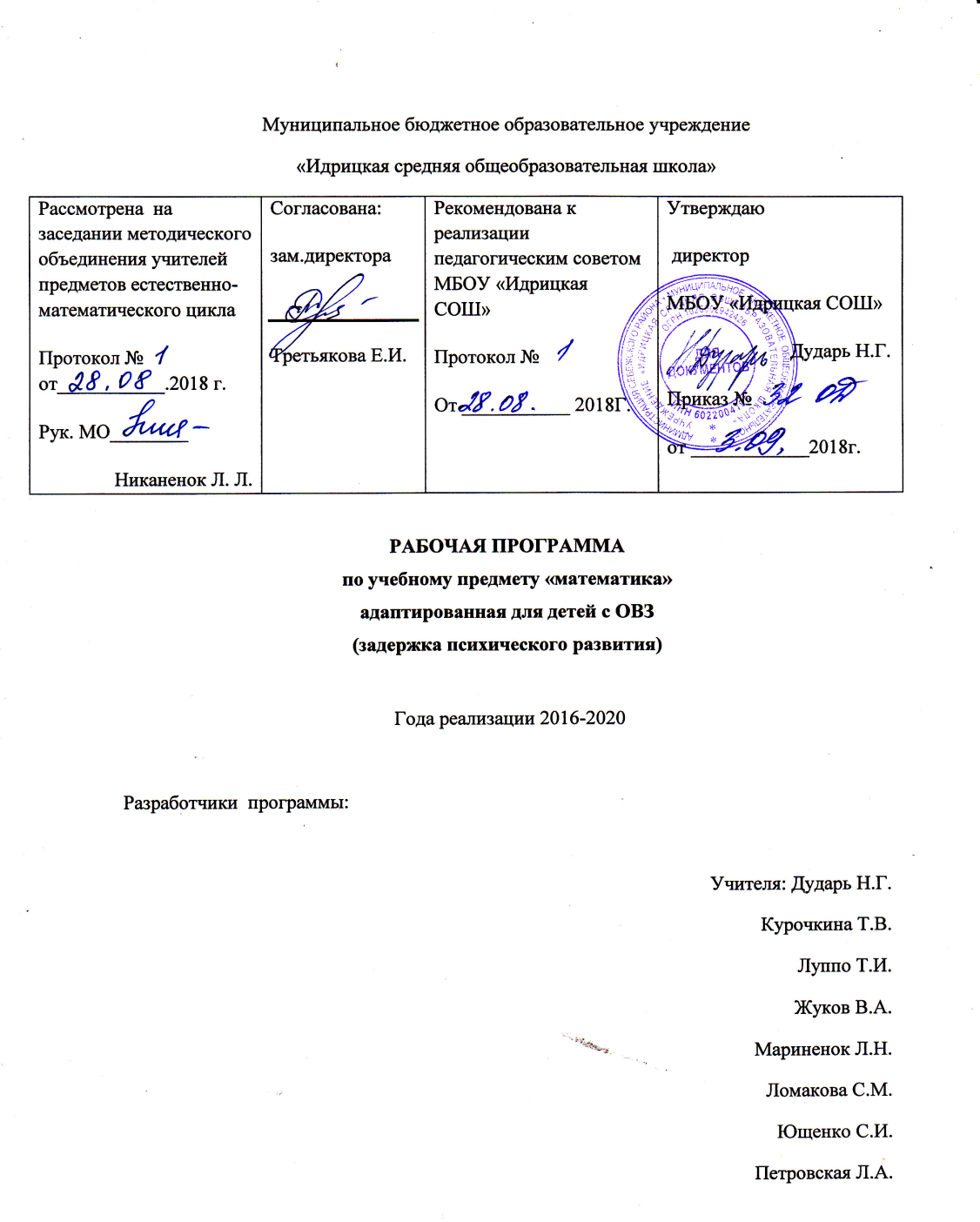 ПОЯСНИТЕЛЬНАЯ ЗАПИСКАДанная адаптированная рабочая программа по  математике ориентирована на учащихся  7 класса с задержкой психического развития и реализуется на основе следующих документов:1 .Федеральный компонент государственного образовательного стандарта базового уровня общего образования (приказМинистерства образования и науки Российской Федерации от 09.03.2004 г  №1312)2. Проект (концепция) специальных государственных образовательных стандартов  для детей с ОВЗ3.Учебного плана МБОУ «Идрицкая СОШ» на 2017-2018 уч.год.4.Примерной авторской программы основного общего образования по математике: «Алгебра» 7-9 классы  А. Г. Мордковича – 1 издание, – М.: Мнемозина, 2011. Л. С. Атанасян «Геометрия», 20011г.Рабочая программа по математике для 7 класса составлена на основе примерной программы основного общего образования по математике и Федерального компонента государственного стандарта основного общего образования. Программа составлена на  170 часов в соответствии с учебным планом школы. Предмет математика представлен двумя дисциплинами: алгебра и геометрия. Базисный план на изучение математики в основной школе отводит 5 учебных часов:  3 часа на алгебру (102 часа), 2 часа на геометрию (68 часов).  Используя  рекомендации Министерства образования    в программу  внесены   следующие изменения:при рассмотрении  простейших  геометрических  фигур, все  понятия  вводятся  на  наглядной  основе;аксиомы  даются  через  решение задач и  приводятся в  описательной  форме;теоремы  даются  без  доказательств, так как  они  трудны  для  учащихся  с  задержкой  психического  развития.Внесение данных изменений позволит охватить весь изучаемый материал по программе, повысить уровень обученности учащихся по предмету, а также более эффективно осуществить индивидуальный подход к обучающимся.Все основные понятия вводятся на наглядной основе. Аксиомы даются в процессе практических упражнений через решение задач и приводятся в описательной форме. Все теоретические положения даются исключительно в ознакомительном плане и опираются на наглядные представления учащихся. Программа построена с учетом специфики усвоения учебного материала детьми, испытывающими трудности в обучении, причиной которых являются различного характера задержки психического развития: недостаточность внимания, памяти, логического мышления, пространственной ориентировки, быстрая утомляемость отрицательно влияют на усвоение математических понятий, в связи с этим при рассмотрении курса математики  7 класса были внесены изменения в объем теоретических сведений для этих детей. Некоторый материал программы им дается без доказательств, только в виде формул и алгоритмов или ознакомительно для обзорного изучения. Учитывая нарушение процессов запоминания и сохранения информатизации у детей с ЗПР, пришлось следующие темы (смотрите примечание к планированию) изучать ознакомительно с опорой на наглядность. Снизив объем запоминаемой информации, для учащихся с ЗПР целесообразно более широко ввести употребление опорных схем, памяток, алгоритмов.Данная программа для детей  с ЗПР откорректирована в направлении разгрузки курса по содержанию, т.е. предполагается изучение материала в несколько облегченном варианте, однако не опускается ниже государственного уровня обязательных требований.Примечание к планированию математикиТемы изучаются как ознакомительные.Глава «Выражения, тождества, уравнения».Темы: «Среднее арифметическое, размах и мода», «Медиана как статистическая характеристика».Глава «Степень с натуральным показателем».Тема: «Функцииу=х2 и у= х3 и их графики».Глава «Формулы сокращенного умножения».Тема: «Разложение на множители суммы и разности кубов».Глава «Системы линейных уравнений».Темы: «График линейного уравнения с двумя переменными», «Решение задач с помощью систем уравнений».Глава «Начальные геометрические сведения».Темы: «Провешивание прямой на местности», «Измерение углов на местности», «Построение прямых углов на местности».Глава «Треугольники».Темы: «Медианы, биссектрисы и высоты треугольника», «Примеры задач на построение».Глава «Параллельные прямые».Тема: «Аксиома параллельных прямых».Глава «Соотношения между сторонами и углами треугольника».Темы: «Неравенство треугольника», «Уголковый отражатель», «Расстояние от точки до прямой. Расстояние между параллельными прямыми».СОДЕРЖАНИЕ УЧЕБНОГО КУРСА ПО АЛГЕБРЕ ДЛЯУЧАЩИХСЯС ЗПРМатематический язык. Математическая модель.   Числовые и алгебраические выражения. Что такое  математический язык и математическая модель.Линейное уравнение с одной переменной. Линейное уравнение с одной переменной как математическая модель реальной ситуации. Координатная  прямая. Виды числовых промежутков на координатной прямой.Линейная функция.  Координатная плоскость. Линейное уравнение с двумя переменными. (ознакомительно) Линейная функция. Возрастание и убывание линейной функции. Взаимное расположение графиков линейных функций. Свойства функций рассматривать на конкретных графиках (ознакомительно).Системы двух линейных уравнений с двумя переменными.  Основные понятия о системах двух линейных уравнений с двумя переменными. Методы решения систем двух линейных уравнений с двумя переменными: графический, подстановки и алгебраического сложения. Системы двух линейных уравнений как математические модели реальных ситуаций. (ознакомительно)Степень с натуральным показателем.  Понятие степени с натуральным показателем. Свойства степеней. Степень с нулевым показателем.Одночлены. Операции над одночленами.  Понятие одночлена. Стандартный вид одночлена. Сложение и вычитание одночленов. Умножение одночленов. Возведение одночлена в натуральную степень. Деление одночлена на одночлен.Многочлены. Операции над многочленами.  Понятие многочлена. Сложение и вычитание многочленов. Умножение многочлена на одночлен. Умножение многочлена на многочлен. Формулы сокращенного умножения. Разложение на множители суммы и разности кубов(ознакомительно).Деление многочлена на одночлен.Разложение многочленов на множители.  Понятие о разложении многочлена на множители. Вынесениеобщего множителя за скобки. Способ группировки. Разложение многочлена на множители с помощьюформул сокращенного умножения и комбинации различных приемов. Сокращение алгебраических дробей. Тождества..Функция у = х2.   Функция у = х2 и ее график. Функция у = –х2 и ее график. (ознакомительно). Графическое решение уравнений. Функциональная символика.Обобщающее повторение.   Календарно-тематическое планирование
7 классУчебно –методическое и материально – техническое обеспечение образовательного процессаУчебно-методический комплекс:Геометрия: учеб, для 7—9 кл. / [Л.С. Атанасян, В.Ф. Бутузов, СВ. Кадомцев и др.].— М.: Просвещение, 2014.А.Г. Мордкович «Алгебра 7» в двух частях, часть 1, учебник для общеобразовательных учреждений , Мнемозина, Москва – 2010; алгебра, 7 класс, в двух частях, часть 2, задачник для общеобразовательных учреждений, издательство Мнемозина , Москва – 2014.Гаврилова Н.Ф. Поурочные разработки по геометрии: 7 класс. - 2-е изд.,перераб. и доп. -
М.: ВАКО, 2007. - (В помощь школьному учителю).Контрольные работы по геометрии: 7 класс: к учебнику Л.С. Атанасяна, В.Ф. Бутузова, С.Б. Кадомцева и др. «Геометрия. 7-9» / Н.Б. Мельникова. — 4-е изд., перераб. и доп. — М.: Издательство «Экзамен», 2014. — 63, [1] с. (Серия «Учебно-методический комплект»)В.М. Брадис «Четырехзначные математические таблицы» М. «Дрофа»Ершова А.И., Ершова А.С., Голобородько В.В. «Алгебра, геометрия 7 кл. Самостоятельные и контрольные работы». М.: «Илекса», 2012гСписок литературы для учителя:Л.А. Александрова Алгебра. 7кл. Контрольные работы. / Под.ред. А.Г. Мордковича.- М.: Мнемозина, 2013.Алгебра. Тесты для промежуточной аттестации. 7-8 класс./ Под ред. Ф.Ф.Лысенко. – Ростов-на-Дону: Легион-М, 2009. – 224 с.Александрова Л.А. «Самостоятельные работы. Алгебра -7» - М.: Мнемозина, 2007Ключникова Е.М., Комиссарова И.В. «Тесты по алгебре» к учебнику А.Г.Мордковича «Алгебра.7 класс» - М.: Экзамен, 2010Контрольно- измерительные материалы. Алгебра: 7 класс \ Сост Л.И.Мартышова. – М.:ВАКО, 2010.- 96с.Мордкович А.Г. «Тесты по алгебре для 7 – 9 классов» - М.: Мнемозина, 2007Мордкович А.Г. «Алгебра 7-9»: методическое пособие для учителей - М.: Мнемозина, 2007Мордкович А.Г., Семенов П.В. «События. Вероятности. Статистическая обработка данных»: дополнительные параграфы к курсу алгебры 7 – 9 классов - М.: Мнемозина, 2008Настольная книга учителя математики: Справочно-методическое пособие/Сост. Л.О.Рослова.– М.: ООО «Издательство АСТ»: ООО «Издательство Астрель», 2004.–429 с.Попов М.А. Контрольные и самостоятельные работы по алгебре: 7 класс: к учебнику А.Г.Мордковича и др. «Алгебра. 7 класс».- М.: Издательство «Экзамен», 2009. – 63 с.«Я иду на урок математики, 7 класс, алгебра», библиотека «Первого сентября», 2001 г.Дидактический материалКарточки для проведения самостоятельных работ по всем темам курса.Карточки для проведения контрольных работ.Тесты.Оборудование:Линейка метроваяУгольник пласт.(30-60)Угольник пласт.(45,45)ЦиркульНабор многогранников и тел вращения для уроков стереометрииТранспортирУгольник дерев.(30-60)Угольник дерев.(45,45)ЭЛЕКТРОННЫЕ РЕСУРСЫ[Электронный ресурс]: Единая коллекция цифровых образовательных ресурсов [сайт] URL: http:// http://school-collection.edu.ru/catalog/rubr/608887c4-68f4-410f-bbd4-618ad7929e22/Тесты для учителей и учеников [Электронный ресурс]: informatik [сайт] URL:http://www.informatik.kz/test.htmУчительский портал [Электронный ресурс]: [сайт] URL:http://www.uchportal.ruЗакон РФ «Об образовании» [Электронный ресурс] / Кодексы и законы РФ: правовая навигационная система. – Электрон.дан.- Москва: Кодексы и законы РФ, 2011.- Режим доступа: http:/ www.zakonrf.infoПримерные программы по предметам [Электронный ресурс] / Единое окно доступа к образовательным ресурсам: федеральный портал.- Электрон.дан.- Москва: Российское образование, 2014.- Режим доступа: http:/ window.edu.ru/СОДЕРЖАНИЕ УЧЕБНОГО КУРСА ПО ГЕОМЕТРИИ ДЛЯ УЧАЩИХСЯ С ЗПРПростейшие геометрические фигуры: прямая, точка, отрезок, луч, угол. Провешивание прямой на местности (ознакомительно).Сравнение отрезков и углов. Понятие равенства геометрических фигур. Измерение отрезков, длина отрезка. Единицы измерения. Измерительные инструменты. Измерение углов, градусная мера угла. Измерение углов на местности (ознакомительно).Смежные и вертикальные углы. Их свойства. Перпендикулярные прямые. Построение прямых углов на местности(ознакомительно).Треугольник. Признаки равенства треугольников. Перпендикуляр к прямой. Медианы, биссектрисы и высоты треугольника (ознакомительно). Равнобедренный треугольник и его свойства. Окружность. Построения циркулем и линейкой. Примеры задач на построение(ознакомительно).Определение параллельности прямых. Признаки параллельности двух прямых. Практические способы построения параллельных прямых.Об аксиомах геометрии. Аксиома параллельных прямых(ознакомительно). Теоремы об углах, образованных двумя параллельными прямыми и секущей.Сумма углов треугольника. Понятия остроугольного, прямоугольного и тупоугольного треугольников. Соотношения между сторонами и углами треугольника. Неравенство треугольника(ознакомительно). Прямоугольные треугольники, их свойства и признаки равенства. Уголковый отражатель(ознакомительно).Расстояние от точки до прямой. Расстояние между параллельными прямыми (ознакомительно).  Построение треугольника по трём элементам.УЧЕБНО-ТЕМАТИЧЕСКИЙ ПЛАН ПО АЛГЕБРЕУЧЕБНО-ТЕМАТИЧЕСКИЙ ПЛАН ПО ГЕОМЕТРИИ		Планируемые результатыРезультаты обучения представлены в Требованиях к уровню подготовки и задают систему итоговых результатов обучения, которых должны достигать все учащиеся, оканчивающие основную школу, и достижение которых является обязательным условием положительной аттестации ученика за курс основной школы. Эти требования структурированы по трем компонентам: «знать/понимать», «уметь», «использовать приобретенные знания и умения в практической деятельности и повседневной жизни». При этом последние два компонента представлены отдельно по каждому из разделов содержания.В результате изучения математики  ученик должензнать/пониматьсущество понятия математического доказательства; приводить примеры доказательств;приводить примеры алгоритмов;как используются математические формулы, уравнения и неравенства; примеры их применения для решения математических и практических задач;как математически определенные функции могут описывать реальные зависимости; приводить примеры такого описания;как потребности практики привели математическую науку к необходимости расширения понятия числа; создания математического анализа, возникновения и развития геометрии;вероятностный характер многих закономерностей окружающего мира; примеры статистических закономерностей и выводов;каким образом геометрия возникла из практических задач землемерия; примеры геометрических объектов и утверждений о них, важных для практики;значение  геометрической науки для решения задач, возникающих в теории и практике; широту и в то же время ограниченность применения математических методов к анализу и исследованию процессов и явлений в природе и обществе.Арифметика уметьвыполнять устно арифметические действия: сложение и вычитание двузначных чисел и десятичных дробей с двумя знаками, умножение однозначных чисел, арифметические операции с обыкновенными дробями с однозначным знаменателем и числителем;переходить от одной формы записи чисел к другой, представлять десятичную дробь в виде обыкновенной и в простейших случаях обыкновенную в виде десятичной, проценты — в виде дроби и дробь – в виде процентов; записывать большие и малые числа с использованием целых степеней десятки;выполнять арифметические действия с рациональными числами, находить значения числовых выражений;округлять целые числа и десятичные дроби, находить приближения чисел с недостатком и с избытком, выполнять оценку числовых выражений;пользоваться основными единицами длины, массы, времени, скорости, площади, объема; выражать более крупные единицы через более мелкие и наоборот;решать текстовые задачи, включая задачи, связанные с отношением и с пропорциональностью величин, дробями и процентами;использовать приобретенные знания и умения в практической деятельности и повседневной жизни для:решения несложных практических расчетных задач, в том числе c использованием при необходимости справочных материалов, калькулятора, компьютера;устной прикидки и оценки результата вычислений; проверки результата вычисления, с использованием различных приемов;интерпретации результатов решения задач с учетом ограничений, связанных с реальными свойствами рассматриваемых процессов и явлений.Алгебра уметьсоставлять буквенные выражения и формулы по условиям задач; осуществлять в выражениях и формулах числовые подстановки и выполнять соответствующие вычисления, осуществлять подстановку одного выражения в другое; выражать из формул одну переменную через остальные;выполнять основные действия со степенями с целыми показателями, с многочленами и с алгебраическими дробями; выполнять разложение многочленов на множители; выполнять тождественные преобразования рациональных выражений;решать линейные, квадратные и рациональные уравнения и, сводящиеся к ним, системы двух линейных уравнений;решать линейные и квадратные неравенства с одной переменной и их системы,решать текстовые задачи алгебраическим методом, интерпретировать полученный результат, проводить отбор решений, исходя из формулировки задачи;изображать числа точками на координатной прямой;определять координаты точки плоскости, строить точки с заданными координатами; изображать множество решений линейного неравенства;находить значения функции, заданной формулой, таблицей, графиком по ее аргументу; находить значение аргумента по значению функции, заданной графиком или таблицей;определять свойства функции по ее графику; применять графические представления при решении уравнений, систем, неравенств;описывать свойства изученных функций, строить их графики;использовать приобретенные знания и умения в практической деятельности и повседневной жизни для:выполнения расчетов по формулам, для составления формул, выражающих зависимости между реальными величинами; для нахождения нужной формулы в справочных материалах;моделирования практических ситуаций и исследовании построенных моделей с использованием аппарата алгебры;описания зависимостей между физическими величинами соответствующими формулами, при исследовании несложных практических ситуаций;интерпретации графиков реальных зависимостей между величинами.Элементы логики, комбинаторики, статистики и теории вероятностей уметьпроводить несложные доказательства, получать простейшие следствия из известных или ранее полученных утверждений, оценивать логическую правильность рассуждений, использовать примеры для иллюстрации и контрпримеры для опровержения утверждений;извлекать информацию, представленную в таблицах, на диаграммах, графиках; составлять таблицы, строить диаграммы и графики;решать комбинаторные задачи путем систематического перебора возможных вариантов и с использованием правила умножения;вычислять средние значения результатов;находить частоту события, используя измерений собственные наблюдения и готовые статистические данные;использовать приобретенные знания и умения в практической деятельности и повседневной жизни для:выстраивания аргументации при доказательстве и в диалоге;распознавания логически некорректных рассуждений;записи математических утверждений, доказательств;анализа реальных числовых данных, представленных в виде диаграмм, графиков, таблиц;решения практических задач в повседневной и профессиональной деятельности с использованием действий с числами, процентов, длин, площадей, объемов, времени, скорости;решения учебных и практических задач, требующих систематического перебора вариантов;сравнения шансов наступления случайных событий, для оценки вероятности случайного события в практических ситуациях, сопоставления модели с реальной ситуацией;понимания статистических утверждений.Геометрияуметь  пользоваться геометрическим языком для описания предметов окружающего мира;распознавать геометрические фигуры, различать их взаимное расположение;изображать геометрические фигуры; выполнять чертежи по условию задач; осуществлять преобразование фигур;вычислять значения геометрических величин (длин, углов, площадей), в том числе: находить стороны, углы треугольников;решать геометрические задания, опираясь на изученные свойства фигур и отношений между ними, применяя дополнительные построения, алгебраический аппарат, соображения симметрии;проводить доказательные рассуждения при решении задач, используя известные теоремы, обнаруживая возможности для их использования;применять свойства геометрических фигур как опору при решении задач;решать задачу введения терминологии, развития навыков изображения планиметрических фигур и простейших геометрических конфигураций, связанных с условиями решаемых задач;№ 
урока
Раздел программыТема 
урокаТип 
урокаВид контроля 
Содержание урокаХарактеристика деятельности учащихсяДата Дата № 
урока
Раздел программыТема 
урокаТип 
урокаВид контроля 
Содержание урокаХарактеристика деятельности учащихсяпланируемаяфактическая1Математический язык. Математическая модель.(14 часов)Числовые 
и алгебраические 
выраженияКомбинированныйИндивидуальный опрос; работа по карточкамЧисловые выражения, значение числового выражения, значение алгебраического выражения, допустимые 
и недопустимые значения переменной, алгебраические выражения, порядок выполнения действий, арифметические законы сложения и умножения, действия с десятичными дробями, действия с обыкновенными дробямиЗнать понятия: 
числовое выражение, алгебраическое выражение, значение выражения, переменная, допустимое и недопустимое значение переменной. Уметь излагать информацию, интерпретируя факты, разъясняя значение и смысл теории 2Математический язык. Математическая модель.(14 часов)Числовые 
и алгебраические 
выраженияКомбинированныйВзаимопроверка в группе; практикумЧисловые выражения, значение числового выражения, значение алгебраического выражения, допустимые 
и недопустимые значения переменной, алгебраические выражения, порядок выполнения действий, арифметические законы сложения и умножения, действия с десятичными дробями, действия с обыкновенными дробямиУметь: – находить значение алгебраического выражения при заданных значениях переменных; – воспринимать устную речь, проводить информационно-смысловой анализ текста и лекции, приводить и разбирать примеры 3Математический язык. Математическая модель.(14 часов)Числовые 
и алгебраические 
выраженияЧастично-поисковыйВзаимопроверка в парах; работа с опорным материаломЧисловые выражения, значение числового выражения, значение алгебраического выражения, допустимые 
и недопустимые значения переменной, алгебраические выражения, порядок выполнения действий, арифметические законы сложения и умножения, действия с десятичными дробями, действия с обыкновенными дробямиУметь: – определять значения переменных, при которых имеет смысл выражение;– участвовать в диалоге, отражать в письменной форме свои решения, работать с математическим справочником, выполнять и оформлять тестовые задания 4Математический язык. Математическая модель.(14 часов)Что такое 
математический языкКомбинированныйИндивидуальный опрос; выполнение 
упражнений 
по образцуМатематическое буквенное выражение, математические утверждения, математический языкЗнать понятие математического языка. Уметь: – осуществлять«перевод» выражений с математического языка на обычный язык и обратно; – давать оценку информации, фактам, процессам, определять их актуальность 5Математический язык. Математическая модель.(14 часов)Что такое 
математическая модельПроблемное изложениеВзаимопроверка в парах; тренировочные упражненияМатематическая модель, реальные ситуации, словесная модель, алгебраическая модель, графическая модель, геометрическая модельЗнать понятие математической модели. Уметь: – составлять математическую модель реальной ситуации, используя математический язык;– искать несколько способов решения, аргументировать рациональный способ, проводить доказательные рассуждения 6Математический язык. Математическая модель.(14 часов)Что такое 
математическая модельПоисковыйПроблемные задания, фронтальный опрос, решение упражненияМатематическая модель, реальные ситуации, словесная модель, алгебраическая модель, графическая модель, геометрическая модельУметь: – решать текстовые задачи, выделяя три этапа 
математического моделирования; – адекватно воспринимать устную речь, проводить информационно-смысловой анализ текста, приводить примеры 7Математический язык. Математическая модель.(14 часов)Что такое 
математическая модельПоисковыйПроблемные задания, фронтальный опрос, решение упражненияУметь: – решать текстовые задачи, выделяя три этапа 
математического моделирования; – адекватно воспринимать устную речь, проводить информационно-смысловой анализ текста, приводить примеры 8Математический язык. Математическая модель.(14 часов)Линейное уравнение 
с одной переменной
ПроблемныйПроблемные задачи, индивидуальный опросЛинейное уравнение с одной переменнойax + b
= 0, бесконечно много решений, график уравненияИметь представление о линейном уравнении с одной переменной. Уметь воспроизводить теорию, прослушанную с заданной степенью свернутости, участвовать в диалоге, подбирать аргументы для объяснения ошибки 9Математический язык. Математическая модель.(14 часов)Линейное уравнение 
с одной переменной
КомбинированныйПрактикум, фронтальный опрос, работа 
с раздаточным материаломУметь: – определять, является ли число решением линейного уравнения с однойпеременной,– воспринимать устную речь, участвовать в диалоге10Математический язык. Математическая модель.(14 часов)Линейное уравнение 
с одной переменной
КомбинированныйПрактикум, фронтальный опрос, работа 
с раздаточным материаломУметь: – определять, является ли число решением линейного уравнения с однойпеременной,– воспринимать устную речь, участвовать в диалоге11Математический язык. Математическая модель.(14 часов)Линейное уравнение 
с одной переменной
КомбинированныйПрактикум, фронтальный опрос, работа 
с раздаточным материаломУметь: – определять, является ли число решением линейного уравнения с однойпеременной,– воспринимать устную речь, участвовать в диалоге12Математический язык. Математическая модель.(14 часов)Административная контрольная работаОбобщение 
и систематизация знанийИндивидуальное решение контрольных заданийУметь: – обобщать и систематизировать знания по основным темам курса математики 6 класса; – предвидеть возможные последствия своих действий 13Математический язык. Математическая модель.(14 часов)Координатная прямаяКомбинированныйПрактикум, фронтальный опрос; математический диктантКоординатная прямая, координатная ось, координаты точки, модуль числа, открытый луч, числовой луч, интервал, полуинтервал, отрезок, числовые промежуткиИметь представление окоординатной прямой, о координатах точки, о модуле числа, о числовых промежутках.Уметь составлять алгоритмы, отражать в письменной форме результаты деятельности, заполнять математические кроссворды 14Математический язык. Математическая модель.(14 часов)Координатная прямаяПоисковыйРабота 
с опорными конспектами, раздаточным материаломКоординатная прямая, координатная ось, координаты точки, модуль числа, открытый луч, числовой луч, интервал, полуинтервал, отрезок, числовые промежуткиУметь: – отмечать накоординатной прямой точку с заданной координатой, определять координату точки; определять вид промежутка; – воспроизводить изученную информацию с заданной степенью свернутости, подбирать формулы, соответствующие решению, работать по заданному алгоритму 15Математический язык. Математическая модель.(14 часов)Контрольная работа №1 по теме «Математическая модель»Контроль, оценка 
и коррекция знанийИндивидуальное решение контрольных заданийУметь: – расширять и обобщать сведения о математическом языке и математической модели.– владеть навыками контроля и оценки своей деятельности, предвидеть возможные последствия своих действий 16Линейная  функция.(13 часов)Координатная плоскостьКомбинированныйФронтальный опрос; решение качественных задачПрямоугольная система координат, начало координат, координатная плоскость, оси координат, координатные углы, абсцисса, ордината, ось абсцисс, ось ординат, алгоритм отыскания координат точки, заданной в прямоугольной системе координат, алгоритм построения точки в прямоугольной системе координат.Знать понятия: 
координатная плоскость, координаты точки.Уметь: – находить координаты точки на плоскости, отмечать точку с заданными координатами, используя алгоритм построения точки в прямоугольной системе координат;– аргументировано отвечать на поставленные вопросы, участвовать в диалоге 17Линейная  функция.(13 часов)Координатная плоскостьУчебный практикумПостроение алгоритма действия, решение упражненийПрямоугольная система координат, начало координат, координатная плоскость, оси координат, координатные углы, абсцисса, ордината, ось абсцисс, ось ординат, алгоритм отыскания координат точки, заданной в прямоугольной системе координат, алгоритм построения точки в прямоугольной системе координат.Уметь: – строить прямую, удовлетворяющую заданному уравнению, строить на координатной плоскости геометрические фигуры и найти координаты некоторых точек фигуры; – воспроизводить правила и примеры, работать по заданному алгоритму 18Линейная  функция.(13 часов)Координатная плоскостьУчебный практикумПостроение алгоритма действия, решение упражненийПрямоугольная система координат, начало координат, координатная плоскость, оси координат, координатные углы, абсцисса, ордината, ось абсцисс, ось ординат, алгоритм отыскания координат точки, заданной в прямоугольной системе координат, алгоритм построения точки в прямоугольной системе координат.Уметь: – строить прямую, удовлетворяющую заданному уравнению, строить на координатной плоскости геометрические фигуры и найти координаты некоторых точек фигуры; – воспроизводить правила и примеры, работать по заданному алгоритму 19Линейная  функция.(13 часов)Линейное уравнение 
с двумя переменными 
и его графикПроблемныйПроблемные задачи, индивидуальный опросЛинейное уравнение с одной переменной, линейное уравнение с двумя переменными, решение уравненияax + by + c = 0, бесконечно много решений, график уравнения, геометрическая модель, алгоритм построения графика 
уравнения 
ax + by + c = 0Иметь представление о линейном уравнении с двумя переменными, о решении уравнения ax + by + c = 0, о графике уравнения. Уметь воспроизводить теорию, прослушанную с заданной степенью свернутости, участвовать в диалоге, подбирать аргументы для объяснения ошибки 20Линейная  функция.(13 часов)Линейное уравнение 
с двумя переменными 
и его графикКомбинированныйПрактикум, фронтальный опрос, работа 
с раздаточным материаломЛинейное уравнение с одной переменной, линейное уравнение с двумя переменными, решение уравненияax + by + c = 0, бесконечно много решений, график уравнения, геометрическая модель, алгоритм построения графика 
уравнения 
ax + by + c = 0Уметь: – определять, является ли пара чисел решением линейного уравнения с двумя неизвестными, строить график уравнения ax + by + c = 0;– воспринимать устную речь, участвовать в диалоге, записывать главное, приводить примеры 21Линейная  функция.(13 часов)Линейное уравнение 
с двумя переменными 
и его графикПоисковыйВзаимопроверка в парах; работа 
с опорными конспектамиУметь: – находить точку пересечения графиков линейных уравнений без построения, выражать в линейном уравнении одну переменную через другую; – заполнять и оформлять таблицы, отвечать 
на вопросы с помощью таблиц 22Линейная  функция.(13 часов)Линейная 
функция 
и ее графикКомбинированныйПостроение алгоритма действия, решение упражненийЛинейная функция, независимая переменная, зависимая переменная, график линейной функции, знак принадлежности, наибольшее значение линейной функции на отрезке, наименьшее значение функции на отрезке, возрастающая линейная функция, убывающая линейная функция.Знать понятия: 
линейная функция, независимая переменная (аргумент), зависимая переменная, график линейной функции.Уметь по формуле определять характер монотонности, заполнять и оформлять таблицы, отвечать на вопросы спомощью таблиц 23Линейная  функция.(13 часов)Линейная 
функция 
и ее графикУчебный практикумПрактикум, фронтальный опросЛинейная функция, независимая переменная, зависимая переменная, график линейной функции, знак принадлежности, наибольшее значение линейной функции на отрезке, наименьшее значение функции на отрезке, возрастающая линейная функция, убывающая линейная функция.Уметь: – преобразовывать линейное уравнение к виду линейной функции y = kx + m, находить значение функции при заданном значении аргумента, находить значение аргумента при заданном значении функции, строить график линейной функции; – излагать информацию, обосновывая свой собственный подход 24Линейная  функция.(13 часов)Линейная 
функция 
и ее графикПоисковыйВзаимопроверка в парах, работа с текстом, решение качественных задачУметь: – находить координаты точек пересечения графика с координатными осями, координаты точки пересечения графиков двух линейных функций, наибольшее и наименьшее значения функции на заданном промежутке; – участвовать в диалоге, понимать точку зрения собеседника, признавать право на иное мнение 25Линейная  функция.(13 часов)Линейная 
функцияКомбинированныйПрактикум, фронтальный опрос, работа 
с раздаточным материаломПрямая пропорциональность, коэффициент пропорциональности, график прямой пропорциональности, угловой коэффициент, график линейной функцииЗнать понятия прямой пропорциональности, коэффициента пропорциональности, углового коэффициента. Уметь находить коэффициент пропорциональности, строить график функции y = kx, объяснить изученные положения на самостоятельно подобранных конкретных примерах 26Линейная  функция.(13 часов)Взаимное расположение графиков линейных функцийКомбинированныйВзаимопроверка в парах; работа с текстомГрафики линейных функций параллельны, графики линейных функций пересекаются, алгебраическое условие параллельности и пересечения графиков линейных функцийУметь: – определять взаимное расположение графиков по виду линейных функций; – воспроизводить прочитанную информацию с заданной степенью свернутости, работать по заданному алгоритму 27Линейная  функция.(13 часов)Взаимное расположение графиков линейных функцийУчебный практикумПрактикум, фронтальный опросГрафики линейных функций параллельны, графики линейных функций пересекаются, алгебраическое условие параллельности и пересечения графиков линейных функцийУметь: – определять взаимное расположение графиков по виду линейных функций; – воспроизводить прочитанную информацию с заданной степенью свернутости, работать по заданному алгоритму 28Линейная  функция.(13 часов)Контрольная работа №2 по теме «Линейная функция»Контроль, оценка 
и коррекция знанийИндивидуальное решение контрольных заданийУметь расширять и обобщать знания о построении графика линейной функции, исследовать взаимное расположение графиков линейных функций 29Начальные геометрические сведения.       (7 часов)Прямая и отрезок, луч и уголОзнакомление с новым материаломУстный опросНачальные понятия планиметрии.Геометрические фигуры.Точка, прямая, луч, угол, отрезок, пересекающиеся прямыеЗнать: сколько прямых можно провести через две точки; сколько общих точек могут иметь две прямые; определение отрезка, луча, угла, биссектрисы угла; определение равных фигур; свойства измерения отрезков и углов.Уметь: изображать и обозначать точку, прямую, отрезок, луч и угол; сравнивать отрезки и углы; различать острый, прямой и тупой углы, находить длину отрезка и величину угла, используя свойства измерения отрезков и углов, масштабную линейку и транспортир, пользоваться геометрическим языком для описания окружающих предметов, использовать приобретённые знания в практической деятельности.30Начальные геометрические сведения.       (7 часов)Сравнение отрезков и угловОзнакомление с новым материаломПрактикум, фронтальный опрос, работа 
с раздаточным материаломПонятие равенства фигур.Равенство отрезков.Равенство углов.Биссектриса угла.Знать: сколько прямых можно провести через две точки; сколько общих точек могут иметь две прямые; определение отрезка, луча, угла, биссектрисы угла; определение равных фигур; свойства измерения отрезков и углов.Уметь: изображать и обозначать точку, прямую, отрезок, луч и угол; сравнивать отрезки и углы; различать острый, прямой и тупой углы, находить длину отрезка и величину угла, используя свойства измерения отрезков и углов, масштабную линейку и транспортир, пользоваться геометрическим языком для описания окружающих предметов, использовать приобретённые знания в практической деятельности.31Начальные геометрические сведения.       (7 часов)Измерение отрезковОзнакомление с новым материаломТекущийДлина отрезка.Единицы измерения отрезков.Свойства длины отрезков.Знать: сколько прямых можно провести через две точки; сколько общих точек могут иметь две прямые; определение отрезка, луча, угла, биссектрисы угла; определение равных фигур; свойства измерения отрезков и углов.Уметь: изображать и обозначать точку, прямую, отрезок, луч и угол; сравнивать отрезки и углы; различать острый, прямой и тупой углы, находить длину отрезка и величину угла, используя свойства измерения отрезков и углов, масштабную линейку и транспортир, пользоваться геометрическим языком для описания окружающих предметов, использовать приобретённые знания в практической деятельности.32Начальные геометрические сведения.       (7 часов)Измерение угловОзнакомление с новым материаломПрактикум, фронтальный опрос, работа 
с раздаточным материаломВеличина угла.Градусная мера угла.Прямой, острый, тупой углы.Свойства величины угла.Уметь: с помощью линейки измерять отрезки и строить середину отрезка; с помощью транспортира измерять углы и строить биссектрису угла33Начальные геометрические сведения.       (7 часов)Смежные и вертикальные углыОзнакомление с новым материаломУстный опросСмежные и вертикальные углыЗнать: определения смежных и вертикальных углов, определение перпендикулярных прямых, формулировки свойств о смежных и вертикальных углах.Уметь: строить угол, смежный с данным углом; изображать вертикальные углы; находить на рисунке смежные и вертикальные углы; строить перпендикулярные прямые с помощью чертёжного треугольника; уметь решать задачи на нахождение смежных углов и углов, образованных при пересечении двух прямых, выполнять чертежи по условию задачи.34Начальные геометрические сведения.       (7 часов)Перпендикулярные прямыеКомбинированныйВзаимопроверка в парах; работа с текстомПерпендикулярность прямых, свойство перпендикулярных прямыхЗнать: определения смежных и вертикальных углов, определение перпендикулярных прямых, формулировки свойств о смежных и вертикальных углах.Уметь: строить угол, смежный с данным углом; изображать вертикальные углы; находить на рисунке смежные и вертикальные углы; строить перпендикулярные прямые с помощью чертёжного треугольника; уметь решать задачи на нахождение смежных углов и углов, образованных при пересечении двух прямых, выполнять чертежи по условию задачи.35Начальные геометрические сведения.       (7 часов)Контрольная работа№3 по теме «Измерение отрезков и углов»Контроль, оценка 
и коррекция знанийИндивидуальное решение контрольных заданийДлина отрезка, её свойства.Смежные и вертикальные углы и их свойстваУметь: решать задачи на нахождение длин отрезков в случаях, когда точка делит данный отрезок на два отрезка; величин углов, образованных пересекающимися прямыми, используя свойства измерения отрезков и углов.36Системы двух линейных уравнений с двумя переменными.(15 часов)Основные 
понятияКомбинированныйФронтальный опрос; решение качественных задачСистема уравнений, решение системы уравнений, графический метод решения системы, система несовместима, система неопределеннаЗнать понятия: система уравнений, решение системы уравнений. Уметь определять, является ли пара чисел решением системы уравнений, решать систему линейных уравнений графическим способом, самостоятельно искать и отбирать необходимую для решения учебных задач информацию 37Системы двух линейных уравнений с двумя переменными.(15 часов)Основные 
понятияУчебный практикумПостроение алгоритма действия, решение упражненийСистема уравнений, решение системы уравнений, графический метод решения системы, система несовместима, система неопределеннаУметь: – решить графически систему уравнений; – объяснить, почему система не имеет решений, имеет единственное решение, имеет бесконечное множество решений; – добывать информацию по заданной теме в источниках различного типа 38Системы двух линейных уравнений с двумя переменными.(15 часов)Метод подстановкиКомбинированныйПостроение алгоритма действия, решение упражненийМетод подстановки, система двух уравнений с двумя переменными, алгоритм решения системы двух уравнений с двумя переменными методом подстановкиЗнать алгоритм решения системы линейных уравнений методом подстановки. Уметь решать системы двух линейных уравнений методом подстановки по алгоритму, использовать для решения познавательных задач справочную литературу 39Системы двух линейных уравнений с двумя переменными.(15 часов)Метод подстановкиУчебный практикумСоставление опорного конспекта, решение задачМетод подстановки, система двух уравнений с двумя переменными, алгоритм решения системы двух уравнений с двумя переменными методом подстановкиУметь решать системы двух линейных уравнений методом подстановки, выбрать и выполнить задание по своим силам и знаниям, применить знания для решения практических задач 40Системы двух линейных уравнений с двумя переменными.(15 часов)Метод подстановкиПоисковыйПрактикум; решение качественных задачМетод подстановки, система двух уравнений с двумя переменными, алгоритм решения системы двух уравнений с двумя переменными методом подстановкиУметь: – составлять математическую модель реальной ситуации в виде системы линейных уравнений; – отделить основную информацию от второстепенной41Системы двух линейных уравнений с двумя переменными.(15 часов)Метод подстановкиУчебный практикумСоставление опорного конспекта, решение задачМетод подстановки, система двух уравнений с двумя переменными, алгоритм решения системы двух уравнений с двумя переменными методом подстановкиУметь решать системы двух линейных уравнений методом подстановки, выбрать и выполнить задание по своим силам и знаниям, применить знания для решения практических задач 42Системы двух линейных уравнений с двумя переменными.(15 часов)Метод 
алгебраического сложенияКомбинированныйРабота 
с опорными конспектами, раздаточным материаломСистема двух уравнений с двумя переменными, метод алгебраического сложенияЗнать алгоритм решения системы линейных уравнений методом алгебраического сложения. Уметь: – решать системы двух линейных уравнений методом подстановки по алгоритму; – проводить сравнительный анализ, сопоставлять, рассуждать 43Системы двух линейных уравнений с двумя переменными.(15 часов)Метод 
алгебраического сложенияУчебный практикумВзаимопроверка в группе; тренингСистема двух уравнений с двумя переменными, метод алгебраического сложенияУметь: – решать системы двух линейных уравнений методом алгебраического сложения; – проводить анализ данного задания, аргументировать решение, презентовать решения 44Системы двух линейных уравнений с двумя переменными.(15 часов)Метод 
алгебраического сложенияПоисковыйВзаимопроверка в группе; решение проблемных задачСистема двух уравнений с двумя переменными, метод алгебраического сложенияУметь: – решать системы двух линейных уравнений методом алгебраического сложения, выбирая наиболее рациональный путь; – отражать в письменной форме свои решения, рассуждать и обобщать, участвовать в диалоге, выступать с решением проблемы 45Системы двух линейных уравнений с двумя переменными.(15 часов)Метод 
алгебраического сложенияУчебный практикумВзаимопроверка в группе; тренингСистема двух уравнений с двумя переменными, метод алгебраического сложенияУметь: – решать системы двух линейных уравнений методом алгебраического сложения; – проводить анализ данного задания, аргументировать решение, презентовать решения 46Системы двух линейных уравнений с двумя переменными.(15 часов)Системы двух линейных уравнений с двумя переменными как математические модели реальных ситуаций КомбинированныйПостроение алгоритма действия, решение упражненийСоставление математической модели реальной ситуации, система двух линейных уравнений с двумя переменнымиИметь представление о системе двух линейных уравнений с двумя переменными. Знать, как составить математическую модель реальной ситуации. Уметь выделить и записать главное, привести примеры 47Системы двух линейных уравнений с двумя переменными.(15 часов)Системы двух линейных уравнений с двумя переменными как математические модели 
реальных 
ситуацийПроблемныйВзаимопроверка в парах, работа с текстом, решение проблемных задачСоставление математической модели реальной ситуации, система двух линейных уравнений с двумя переменнымиУметь: – решать текстовые задачи с помощью системы линейных уравнений на движение по дороге 
и реке;– проводить информационно-смысловой анализ прочитанного текста, составлять конспект, участвовать в диалоге 48Системы двух линейных уравнений с двумя переменными.(15 часов)Системы двух линейных уравнений с двумя переменными как математические модели реальных ситуаций ИсследовательскийРабота 
с опорными конспектами, раздаточным материаломСоставление математической модели реальной ситуации, система двух линейных уравнений с двумя переменнымиУметь: – решать текстовые задачи с помощью системы линейных уравнений на части, на числовые величины и проценты; – воспроизводить изученную информацию с заданной степенью свернутости, работать по заданному алгоритму и правильно оформлять работу 49Системы двух линейных уравнений с двумя переменными.(15 часов)Системы двух линейных уравнений с двумя переменными как математические модели реальных ситуаций ИсследовательскийРабота 
с опорными конспектами, раздаточным материаломСоставление математической модели реальной ситуации, система двух линейных уравнений с двумя переменнымиУметь: – решать текстовые задачи с помощью системы линейных уравнений на части, на числовые величины и проценты; – воспроизводить изученную информацию с заданной степенью свернутости, работать по заданному алгоритму и правильно оформлять работу 50Системы двух линейных уравнений с двумя переменными.(15 часов)Контрольная работа №4 по теме «Системы двух линейных уравнений с двумя переменными»Контроль, оценка 
и коррекция знанийИндивидуальное решение контрольных 
заданийУметь расширять 
и обобщать знания о решении систем линейных уравнений графическим методом, методом подстановки и методом алгебраического сложения 51Степень с натуральным показателем и ее свойства.(11 часов)Что такое степень с натуральным показателемКомбинированныйРабота с конспектом, с книгой и наглядными пособиями по группамСтепень с натуральным показателем, степень, основание степени, показатель степени, возведение в степень, четная степень, нечетная степеньЗнать понятия: степень, основание степени, показатель степени.Уметь: – возводить числа в степень; – заполнять и оформлять таблицы, отвечать на вопросы с помощью таблиц 52Степень с натуральным показателем и ее свойства.(11 часов)Таблица
основных 
степенейПроблемныйПроблемные задачи, фронтальный опрос, упражненияСтепени числа 2, степени числа 3, степени числа 5, степени числа 7, степени составных чиселУметь: – пользоваться таблицей степеней при выполнении вычислений со степенями; – участвовать в диалоге, понимать точку зрения собеседника, подбирать аргументы для ответа на поставленный вопрос, приводить примеры 53Степень с натуральным показателем и ее свойства.(11 часов)Свойства степени с натуральными показателямиКомбинированныйСоставление опорного конспекта, решение задачСвойства степеней, доказательство свойств степеней, теорема, условие, заключениеЗнать правила умножения и деления степеней с одинаковыми основаниями, правило возведения степени в степень.Уметь определять понятия, приводить доказательства 54Степень с натуральным показателем и ее свойства.(11 часов)Свойства степени с натуральными показателямиИсследовательскийРабота 
с опорными конспектами, раздаточным материаломСвойства степеней, доказательство свойств степеней, теорема, условие, заключениеЗнать правила умножения и деления степеней с одинаковыми основаниями, правило возведения степени в степень.Уметь определять понятия, приводить доказательства 55Степень с натуральным показателем и ее свойства.(11 часов)Свойства степени с натуральными показателямиКомбинированныйПрактикум, индивидуальный опрос, работа наглядными пособиямиСвойства степеней, доказательство свойств степеней, теорема, условие, заключениеЗнать правила умножения и деления степеней с одинаковыми основаниями, правило возведения степени в степень.Уметь определять понятия, приводить доказательства 56Степень с натуральным показателем и ее свойства.(11 часов)Умножение и деление степеней 
с одинаковым показателемКомбинированныйПрактикум, индивидуальный опрос, работа наглядными пособиямиУмножение и деление степеней с одинаковым показателемУметь: – применять правила умножения 
и деления степеней с одинаковыми показателями для упрощения числовых и алгебраических выражений; – пользоваться энциклопедией, математическим справочником, записанными правилами 57Степень с натуральным показателем и ее свойства.(11 часов)Умножение и деление степеней 
с одинаковым показателемПоисковыйВзаимопроверка в группе; решение проблемных задачУмножение и деление степеней с одинаковым показателемУметь: – применять правила умножения 
и деления степеней с одинаковыми показателями для упрощения числовых и алгебраических выражений; – пользоваться энциклопедией, математическим справочником, записанными правилами 58Степень с натуральным показателем и ее свойства.(11 часов)Умножение и деление степеней 
с одинаковым показателемУчебный практикумВзаимопроверка в группе; тренингУмножение и деление степеней с одинаковым показателемУметь: – применять правила умножения 
и деления степеней с одинаковыми показателями для упрощения числовых и алгебраических выражений; – пользоваться энциклопедией, математическим справочником, записанными правилами 59Степень с натуральным показателем и ее свойства.(11 часов)Степень с нулевым 
показателемПроблемныйПроблемные задачи, фронтальный опрос, упражненияСтепень с натуральным показателем, степень с нулевым показателемУметь: – находить степень с натуральным показателем; – находить степень с нулевым показателем; – работать по заданному алгоритму, доказывать правильность решения с помощью аргументов 60Степень с натуральным показателем и ее свойства.(11 часов)Степень с нулевым 
показателемУчебный практикумВзаимопроверка в группе; тренингСтепень с натуральным показателем, степень с нулевым показателемУметь: – находить степень с натуральным показателем; – находить степень с нулевым показателем; – работать по заданному алгоритму, доказывать правильность решения с помощью аргументов 61Степень с натуральным показателем и ее свойства.(11 часов)Контрольная работа №5 по теме «Степень с натуральным показателем»Контроль, оценка 
и коррекция знанийИндивидуальное решение контрольных заданийУметь: – расширять и обобщать сведения о степени с натуральным показателем и ее свойства.– владеть навыками контроля и оценки своей деятельности, предвидеть возможные последствия своих действий 62Треугольники.(14 часов)Первый признак равенства треугольниковОзнакомление с новым материаломТекущийТреугольник и его элементы.Равные треугольники.Периметр треугольника.Теоремы, доказательства.Первый признак равенства треугольниковУметь: объяснять, какая фигура называется треугольником, называть его элементы, изображать треугольники, распознавать их на чертежах, моделях и в текущей обстановке.Знать: что такое периметр треугольника, какие треугольники называются равными, формулировку первого признака равенства треугольников.Уметь: решать задачи на нахождение периметра треугольника и доказательство равенства треугольников с использованием первого признака равенства треугольников при нахождении углов и сторон соответственно равных треугольников.63Треугольники.(14 часов)Первый признак равенства треугольниковКомбинированныйПрактикум, индивидуальный опрос, работа наглядными пособиямиТреугольник и его элементы.Равные треугольники.Периметр треугольника.Теоремы, доказательства.Первый признак равенства треугольниковУметь: объяснять, какая фигура называется треугольником, называть его элементы, изображать треугольники, распознавать их на чертежах, моделях и в текущей обстановке.Знать: что такое периметр треугольника, какие треугольники называются равными, формулировку первого признака равенства треугольников.Уметь: решать задачи на нахождение периметра треугольника и доказательство равенства треугольников с использованием первого признака равенства треугольников при нахождении углов и сторон соответственно равных треугольников.64Треугольники.(14 часов)Первый признак равенства треугольниковИсследовательскийРабота 
с опорными конспектами, раздаточным материаломТреугольник и его элементы.Равные треугольники.Периметр треугольника.Теоремы, доказательства.Первый признак равенства треугольниковУметь: объяснять, какая фигура называется треугольником, называть его элементы, изображать треугольники, распознавать их на чертежах, моделях и в текущей обстановке.Знать: что такое периметр треугольника, какие треугольники называются равными, формулировку первого признака равенства треугольников.Уметь: решать задачи на нахождение периметра треугольника и доказательство равенства треугольников с использованием первого признака равенства треугольников при нахождении углов и сторон соответственно равных треугольников.65Треугольники.(14 часов)Медианы, биссектрисы и высоты треугольникаОзнакомление с новым материаломТекущийПерпендикуляр к прямой.Высоты, медианы, биссектрисы.Равнобедренный и равносторонний треугольники.Свойства равнобедренного треугольника.Знать: определение перпендикуляра к прямой, формулировку теоремы о перпендикуляре к прямой, определения медианы, биссектрисы и высоты треугольника, определение равнобедренного и равностороннего треугольников, формулировки теорем об углах при основании равнобедренного треугольника и медиане равнобедренного треугольника, проведённой к основанию.Уметь: строить и распознавать медианы, высоты и биссектрисы треугольника, решать задачи, используя изученные свойства равнобедренного треугольника.66Треугольники.(14 часов)Свойства равнобедренного треугольникаОзнакомление с новым материаломУстный опросПерпендикуляр к прямой.Высоты, медианы, биссектрисы.Равнобедренный и равносторонний треугольники.Свойства равнобедренного треугольника.Знать: определение перпендикуляра к прямой, формулировку теоремы о перпендикуляре к прямой, определения медианы, биссектрисы и высоты треугольника, определение равнобедренного и равностороннего треугольников, формулировки теорем об углах при основании равнобедренного треугольника и медиане равнобедренного треугольника, проведённой к основанию.Уметь: строить и распознавать медианы, высоты и биссектрисы треугольника, решать задачи, используя изученные свойства равнобедренного треугольника.67Треугольники.(14 часов)Свойства равнобедренного треугольникаКомбинированныйТекущийПерпендикуляр к прямой.Высоты, медианы, биссектрисы.Равнобедренный и равносторонний треугольники.Свойства равнобедренного треугольника.Знать: определение перпендикуляра к прямой, формулировку теоремы о перпендикуляре к прямой, определения медианы, биссектрисы и высоты треугольника, определение равнобедренного и равностороннего треугольников, формулировки теорем об углах при основании равнобедренного треугольника и медиане равнобедренного треугольника, проведённой к основанию.Уметь: строить и распознавать медианы, высоты и биссектрисы треугольника, решать задачи, используя изученные свойства равнобедренного треугольника.68Треугольники.(14 часов)Решение задач по теме «Свойства равнобедренного треугольника»КомбинированныйПрактикум, индивидуальный опрос, работа наглядными пособиямиПерпендикуляр к прямой.Высоты, медианы, биссектрисы.Равнобедренный и равносторонний треугольники.Свойства равнобедренного треугольника.Знать: определение перпендикуляра к прямой, формулировку теоремы о перпендикуляре к прямой, определения медианы, биссектрисы и высоты треугольника, определение равнобедренного и равностороннего треугольников, формулировки теорем об углах при основании равнобедренного треугольника и медиане равнобедренного треугольника, проведённой к основанию.Уметь: строить и распознавать медианы, высоты и биссектрисы треугольника, решать задачи, используя изученные свойства равнобедренного треугольника.69Треугольники.(14 часов)Второй признак равенства треугольниковОзнакомление с новым материаломТекущийВторой признак равенства треугольниковЗнать: формулировку второго и третьего признаков равенства треугольников.Уметь: решать задачи на доказательство равенства треугольников, опираясь на изученные признаки.70Треугольники.(14 часов)Третий признак равенства треугольниковОзнакомление с новым материаломТекущийТретий признак равенства треугольниковЗнать: формулировку второго и третьего признаков равенства треугольников.Уметь: решать задачи на доказательство равенства треугольников, опираясь на изученные признаки.71Треугольники.(14 часов)Административная контрольная работаОбобщение 
и систематизация знанийИндивидуальное решение контрольных заданийУметь: – обобщать и систематизировать знания по основным темам Iполугодия; – предвидеть возможные последствия своих действий 72Треугольники.(14 часов)ОкружностьКомбинированныйУстный опросОкружность.Круг, центр, радиус, диаметр.Дуга, хорда.Построение с помощью циркуля и линейки.Основные задачи на построение с помощью циркуля и линейки.Знать: определение окружности, радиуса, хорды, диаметра, алгоритм построения угла, равного данному, биссектрисы угла, перпендикулярных прямых, середины отрезка.Уметь: объяснять, что такое центр, радиус, хорда, диаметр, дуга окружности; выполнять с помощью циркуля и линейки простейшие построения: отрезка, равного данному; биссектрисы данного угла; прямой, проходящей через данную точку, перпендикулярно прямой; середины данного отрезка, угла, равного данному.Уметь: распознавать на готовых чертежах и моделях различные виды треугольников.73Треугольники.(14 часов)Задачи на построениеОзнакомление с новым материаломТекущийОкружность.Круг, центр, радиус, диаметр.Дуга, хорда.Построение с помощью циркуля и линейки.Основные задачи на построение с помощью циркуля и линейки.Знать: определение окружности, радиуса, хорды, диаметра, алгоритм построения угла, равного данному, биссектрисы угла, перпендикулярных прямых, середины отрезка.Уметь: объяснять, что такое центр, радиус, хорда, диаметр, дуга окружности; выполнять с помощью циркуля и линейки простейшие построения: отрезка, равного данному; биссектрисы данного угла; прямой, проходящей через данную точку, перпендикулярно прямой; середины данного отрезка, угла, равного данному.Уметь: распознавать на готовых чертежах и моделях различные виды треугольников.74Треугольники.(14 часов)Задачи на построениеКомбинированныйПрактикум, индивидуальный опрос, работа наглядными пособиямиОкружность.Круг, центр, радиус, диаметр.Дуга, хорда.Построение с помощью циркуля и линейки.Основные задачи на построение с помощью циркуля и линейки.Знать: определение окружности, радиуса, хорды, диаметра, алгоритм построения угла, равного данному, биссектрисы угла, перпендикулярных прямых, середины отрезка.Уметь: объяснять, что такое центр, радиус, хорда, диаметр, дуга окружности; выполнять с помощью циркуля и линейки простейшие построения: отрезка, равного данному; биссектрисы данного угла; прямой, проходящей через данную точку, перпендикулярно прямой; середины данного отрезка, угла, равного данному.Уметь: распознавать на готовых чертежах и моделях различные виды треугольников.75Треугольники.(14 часов)Решение задач по теме «Треугольники»КомбинированныйУстный опросПризнаки равенства треугольников.Периметр треугольника.Равнобедренный треугольник и его свойства.Основные задачи на построение с помощью циркуля и линейки.Уметь: решать задачи на доказательство равенства треугольников, нахождение элементов треугольника, периметра треугольника, используя признаки равенства треугольников и свойства равнобедренного треугольника, решать несложные задачи на построение с помощью циркуля и линейки.76Треугольники.(14 часов)Контрольная работа№6 по теме «Треугольники»Контроль, оценка 
и коррекция знанийИндивидуальное решение контрольных 
заданийПризнаки равенства треугольников.Периметр треугольника.Равнобедренный треугольник и его свойства.Основные задачи на построение с помощью циркуля и линейки.Уметь: решать задачи на доказательство равенства треугольников, нахождение элементов треугольника, периметра треугольника, используя признаки равенства треугольников и свойства равнобедренного треугольника, решать несложные задачи на построение с помощью циркуля и линейки.77Одночлены. Операции над одночленами.(9 часов)Понятие 
одночлена. 
Стандартный вид одночленаКомбинированныйРешение 
упражнений, 
составление 
опорного конспекта, ответы на вопросыОдночлен, стандартный вид одночлена, коэффициент одночленаЗнать понятия: одночлен, коэффициент одночлена, стандартный вид одночлена. Уметь находить значение одночлена при указанных значениях переменных; вступать в речевое общение, участвовать в диалоге 78Одночлены. Операции над одночленами.(9 часов)Сложение 
и вычитание одночленовКомбинированныйСоставление опорного конспекта, решение задач, работа с тестом и книгойПодобные одночлены, метод введения новой переменной, алгоритм сложения 
(вычитания) одночленовЗнать понятие 
подобных одночленов, алгоритм сложения (вычитания) одночленов. Уметь воспроизводить прочитанную информацию 
с заданной степенью свернутости, правильно оформлять решения, выбрать из данной информации нужную 79Одночлены. Операции над одночленами.(9 часов)Сложение 
и вычитание одночленовПроблемное изложениеФронтальный опрос; решение развивающих задачУметь: – применять правила сложения и вычитания одночленов для упрощения выражений и решения уравнений;– воспроизводить изученную информацию с заданной степенью свернутости, подбирать аргументы, соответствующие решению, правильно оформлять работу 80Одночлены. Операции над одночленами.(9 часов)Умножение одночленов. Возведение одночлена 
в натуральную степеньПроблемное изложениеВзаимопроверка в парах; выполнение 
упражнений 
по образцуУмножение одночленов, возведение одночлена 
в натуральную степень, корректная задача, Знать алгоритм умножения одночленов и возведения одночлена в натуральную степень. Уметь проводить информационно-смысловой анализ прочитанного текста, составлять 
конспект, участвовать в диалоге 81Одночлены. Операции над одночленами.(9 часов)Умножение одночленов. Возведение одночлена 
в натуральную степеньКомбинированныйПроблемные задачи, фронтальный опрос; построение алгоритма, решение задачУмножение одночленов, возведение одночлена 
в натуральную степень, корректная задача, Уметь: – применять правила умножения одночленов, возведения одночлена в степень для упрощения выражений; – воспроизводить изученную информацию с заданной степенью свернутости, подбирать аргументы, соответствующие решению, правильно оформлять работу 82Одночлены. Операции над одночленами.(9 часов)Умножение одночленов. Возведение одночлена 
в натуральную степеньУчебный практикумВзаимопроверка в группе; тренингУмножение одночленов, возведение одночлена 
в натуральную степень, корректная задача, Уметь: – применять правила умножения одночленов, возведения одночлена в степень для упрощения выражений; – воспроизводить изученную информацию с заданной степенью свернутости, подбирать аргументы, соответствующие решению, правильно оформлять работу 83Одночлены. Операции над одночленами.(9 часов)Деление 
одночлена 
на одночленКомбинированныйСоставление опорного конспекта, решение задач, работа с тестом и книгойДеление одночлена на одночлен, стандартный вид делителя и делимого, алгоритм деления одночлена на одночленЗнать алгоритм деления одночленов. Уметь: – выполнять деление одночленов по алгоритму; – применять правило деления одночленов для упрощения алгебраических дробей; –аргументировано отвечать на поставленные вопросы, осмысливать ошибки и устранять их 84Одночлены. Операции над одночленами.(9 часов)Деление 
одночлена 
на одночленКомбинированныйСоставление опорного конспекта, решение задач, работа с тестом и книгойДеление одночлена на одночлен, стандартный вид делителя и делимого, алгоритм деления одночлена на одночленЗнать алгоритм деления одночленов. Уметь: – выполнять деление одночленов по алгоритму; – применять правило деления одночленов для упрощения алгебраических дробей; –аргументировано отвечать на поставленные вопросы, осмысливать ошибки и устранять их 85Одночлены. Операции над одночленами.(9 часов)Контрольная работа №7 по теме «Одночлены»Контроль, оценка 
и коррекция знанийИндивидуальное решение контрольных заданийУметь: – расширять и обобщать знания об арифметических операциях над одночленами; – предвидеть возможные последствия своих действий 86Многочлены. Арифметические операции  над многочленами.(17 часов)Основные 
понятияПроблемное изложениеВзаимопроверка в парах; выполнение 
упражнений 
по образцуМногочлен, члены многочлена, приведение подобных членов многочлена, стандартный вид многочлена, полиномИметь представление о многочлене, о действии приведения подобных членов многочлена, о стандартном виде многочлена, о полиноме. Уметь выбрать и выполнить задание по своим силам и знаниям, применить знания для решения практических задач 87Многочлены. Арифметические операции  над многочленами.(17 часов)Сложение 
и вычитание многочленовКомбинированныйСоставление опорного конспекта, решение задач, 
работа с тестом и книгойСложение 
и вычитание многочленов, взаимное уничтожение слагаемых, алгебраическая сумма многочленов, правила составления алгебраической суммы многочленовЗнать правило составления алгебраической суммы многочленов. Уметь: – выполнять сложение и вычитание многочленов; – воспринимать устную речь, проводить информационно-смысловой анализ лекции, приводить и разбирать примеры, участвовать в диалоге 88Многочлены. Арифметические операции  над многочленами.(17 часов)Сложение 
и вычитание многочленовКомбинированныйСоставление опорного конспекта, решение задач, 
работа с тестом и книгойСложение 
и вычитание многочленов, взаимное уничтожение слагаемых, алгебраическая сумма многочленов, правила составления алгебраической суммы многочленовЗнать правило составления алгебраической суммы многочленов. Уметь: – выполнять сложение и вычитание многочленов; – воспринимать устную речь, проводить информационно-смысловой анализ лекции, приводить и разбирать примеры, участвовать в диалоге 89Многочлены. Арифметические операции  над многочленами.(17 часов)Умножение многочлена на одночленКомбинированныйВзаимопроверка в парах; тренировочные упражненияУмножение многочлена на одночлен, распределительный закон умножения, вынесение общего множителя за скобкиИметь представление о распределительном законе умножения, о вынесении общего множителя за скобки, об операции умножения многочлена на одночлен. Уметь отражать в письменной форме свои решения, формировать умения рассуждать, выступать с решением проблемы 90Многочлены. Арифметические операции  над многочленами.(17 часов)Умножение многочлена на одночленПроблемное изложениеПроблемные задания, фронтальный опрос, упражненияУмножение многочлена на одночлен, распределительный закон умножения, вынесение общего множителя за скобкиУметь: – выполнять умножение многочлена на одночлен, выносить за скобки одночленный множитель. – отражать в письменной форме свои решения, рассуждать и обобщать, участвовать в диалоге, выступать с решением проблемы 91Многочлены. Арифметические операции  над многочленами.(17 часов)Умножение многочлена на одночленПрактикумРешение качественных задачУмножение многочлена на одночлен, распределительный закон умножения, вынесение общего множителя за скобкиУметь: – выполнять умножение многочлена на одночлен, выносить за скобки одночленный множитель. – отражать в письменной форме свои решения, рассуждать и обобщать, участвовать в диалоге, выступать с решением проблемы 92Многочлены. Арифметические операции  над многочленами.(17 часов)Умножение 
многочлена 
на многочленКомбинированныйСоставление опорного конспекта, решение задач, 
работа с тестом и книгойРаскрытие скобок, умножение многочлена на многочленЗнать правило умножения многочленов. Уметь:– выполнять умножение многочленов; – воспринимать устную речь, участвовать в диалоге, аргументировано рассуждать и обобщать, приводить примеры 93Многочлены. Арифметические операции  над многочленами.(17 часов)Умножение 
многочлена 
на многочленПоисковыйПроблемные задания, фронтальный опрос, решение упражненияРаскрытие скобок, умножение многочлена на многочленЗнать правило умножения многочленов. Уметь:– выполнять умножение многочленов; – воспринимать устную речь, участвовать в диалоге, аргументировано рассуждать и обобщать, приводить примеры 94Многочлены. Арифметические операции  над многочленами.(17 часов)Умножение многочлена на многочленПрактикумРешение качественных задачРаскрытие скобок, умножение многочлена на многочленУметь: – решать текстовые задачи, математическая модель которых содержит произведение многочленов; – рассуждать и обобщать, подбирать аргументы, соответствующие решению, участвовать в диалоге 95Многочлены. Арифметические операции  над многочленами.(17 часов)Умножение многочлена на многочленПрактикумРешение качественных задачРаскрытие скобок, умножение многочлена на многочленУметь: – решать текстовые задачи, математическая модель которых содержит произведение многочленов; – рассуждать и обобщать, подбирать аргументы, соответствующие решению, участвовать в диалоге 96Многочлены. Арифметические операции  над многочленами.(17 часов)Формулы сокращённого умножения. Квадрат суммы и квадрат разностиКомбинированныйПроблемные задачи, фронтальный опрос, упражненияКвадрат суммы и  квадрат разности.Иметь представление о формулах квадрата суммы 
и разности, разности квадратов и кубов, суммы кубов; о геометрическом обосновании этих формул. Уметь воспроизводить прослушанную и прочитанную информацию с заданной степенью свернутости 97Многочлены. Арифметические операции  над многочленами.(17 часов)Формулы сокращённого умножения. Квадрат суммы и квадрат разностиПоисковыйПроблемные задания, работа с раздаточным материаломКвадрат суммы и  квадрат разности.Знать, как выполнять преобразования многочленов, вычисления по формулам квадрата суммы и разности, разности квадратов и кубов, суммы кубов. Уметь проводить анализ данного задания, аргументировать решение, презентовать решения 98Многочлены. Арифметические операции  над многочленами.(17 часов)Формулы сокращённого умножения. Разность квадратовПроблемныйПрактикум, индивидуальный опросРазность квадратовУметь: – выполнять преобразования многочленов, вычисления по формулам квадрата суммы и разности, разности квадратов и кубов, суммы кубов; – подбирать аргументы, соответствующие решению, формировать умения работать по заданному алгоритму, сопоставлять 99Многочлены. Арифметические операции  над многочленами.(17 часов)Формулы сокращённого умножения. Разность квадратовПроблемныйПрактикум, индивидуальный опросРазность квадратовУметь: – выполнять преобразования многочленов, вычисления по формулам квадрата суммы и разности, разности квадратов и кубов, суммы кубов; – подбирать аргументы, соответствующие решению, формировать умения работать по заданному алгоритму, сопоставлять 100Многочлены. Арифметические операции  над многочленами.(17 часов)Формулы сокращённого умножения. Разность кубов и сумма кубовИсследовательскийПроблемные задания, ответы на вопросыРазность кубов и  сумма кубовУметь: – применять формулы сокращённого умножения для упрощения выражений, решения уравнений; – использовать данные правила и формулы, аргументировать решение, правильно оформлять работу 101Многочлены. Арифметические операции  над многочленами.(17 часов)Деление 
многочлена на одночленПоисковыйПроблемные задания, фронтальный опрос, упражненияСвойство деления суммы на число, правило деления многочлена на одночленЗнать правило деления многочлена на одночлен.Уметь делить многочлен на одночлен, воспроизводить изученную информациюс заданной степенью свернутости, подбирать аргументы, соответствующие решению, правильно оформлять работу 102Многочлены. Арифметические операции  над многочленами.(17 часов)Контрольная работа №8 по теме «Многочлены»Контроль, оценка 
и коррекция знанийИндивидуальное решение контрольныхзаданийУметь: – расширять и обобщать знания о сложении, вычитании, умножении и делении многочленов, вывода и применения формул сокращенного умножения; – предвидеть возможные последствия своих действий103Признаки параллельности прямыхОзнакомление с новым материаломТекущийПараллельные прямые.Признаки параллельности прямых; накрест лежащие, соответствующие и односторонние углы.Знать: определение параллельных прямых, название углов, образующихся при пересечении двух прямых секущей; формулировки признаков параллельности прямых.Уметь: распознавать на рисунке пары накрест лежащих, односторонних, соответственных углов; строить параллельные прямые с помощью чертёжного угольника и линейки; при решении задач доказывать параллельность прямых, опираясь на изученные признаки.Использовать: признаки параллельности прямых при решении задач на готовых чертежах.104Параллельные прямые.(9 часов)Признаки параллельности прямыхКомбинированныйПроблемные задачи, фронтальный опрос, упражненияПараллельные прямые.Признаки параллельности прямых; накрест лежащие, соответствующие и односторонние углы.Знать: определение параллельных прямых, название углов, образующихся при пересечении двух прямых секущей; формулировки признаков параллельности прямых.Уметь: распознавать на рисунке пары накрест лежащих, односторонних, соответственных углов; строить параллельные прямые с помощью чертёжного угольника и линейки; при решении задач доказывать параллельность прямых, опираясь на изученные признаки.Использовать: признаки параллельности прямых при решении задач на готовых чертежах.105Параллельные прямые.(9 часов)Признаки параллельности прямыхПроблемныйПрактикум, индивидуальный опросПараллельные прямые.Признаки параллельности прямых; накрест лежащие, соответствующие и односторонние углы.Знать: определение параллельных прямых, название углов, образующихся при пересечении двух прямых секущей; формулировки признаков параллельности прямых.Уметь: распознавать на рисунке пары накрест лежащих, односторонних, соответственных углов; строить параллельные прямые с помощью чертёжного угольника и линейки; при решении задач доказывать параллельность прямых, опираясь на изученные признаки.Использовать: признаки параллельности прямых при решении задач на готовых чертежах.106Параллельные прямые.(9 часов)Аксиома параллельных прямыхОзнакомление с новым материаломУстный опросАксиомы, следствия.Доказательство от противного.Прямая и обратная теоремы.Аксиома параллельных прямых и следствие из неё.Теоремы об углах, образованных двумя параллельными прямыми и секущей.Знать: формулировку аксиомы параллельных прямых и следствия из неё; формулировки теорем об углах, образованных при пересечении двух параллельных прямых секущей.Уметь: решать задачи, опираясь на свойства параллельности прямых. Уметь: опираясь на аксиому параллельных прямых, реализовывать основные этапы доказательства следствий из теоремы. 107Параллельные прямые.(9 часов)Свойства параллельных прямыхОзнакомление с новым материаломПрактикум, индивидуальный опросАксиомы, следствия.Доказательство от противного.Прямая и обратная теоремы.Аксиома параллельных прямых и следствие из неё.Теоремы об углах, образованных двумя параллельными прямыми и секущей.Знать: формулировку аксиомы параллельных прямых и следствия из неё; формулировки теорем об углах, образованных при пересечении двух параллельных прямых секущей.Уметь: решать задачи, опираясь на свойства параллельности прямых. Уметь: опираясь на аксиому параллельных прямых, реализовывать основные этапы доказательства следствий из теоремы. 108Параллельные прямые.(9 часов)Свойства параллельных прямыхКомбинированныйУстный опросАксиомы, следствия.Доказательство от противного.Прямая и обратная теоремы.Аксиома параллельных прямых и следствие из неё.Теоремы об углах, образованных двумя параллельными прямыми и секущей.Знать: формулировку аксиомы параллельных прямых и следствия из неё; формулировки теорем об углах, образованных при пересечении двух параллельных прямых секущей.Уметь: решать задачи, опираясь на свойства параллельности прямых. Уметь: опираясь на аксиому параллельных прямых, реализовывать основные этапы доказательства следствий из теоремы. 109Параллельные прямые.(9 часов)Решение задач по теме «Параллельные прямые»ПрактикумРешение качественных задачАксиомы, следствия.Доказательство от противного.Прямая и обратная теоремы.Аксиома параллельных прямых и следствие из неё.Теоремы об углах, образованных двумя параллельными прямыми и секущей.Знать: формулировку аксиомы параллельных прямых и следствия из неё; формулировки теорем об углах, образованных при пересечении двух параллельных прямых секущей.Уметь: решать задачи, опираясь на свойства параллельности прямых. Уметь: опираясь на аксиому параллельных прямых, реализовывать основные этапы доказательства следствий из теоремы. 110Параллельные прямые.(9 часов)Решение задач по теме «Параллельные прямые»ПрактикумРешение качественных задачАксиомы, следствия.Доказательство от противного.Прямая и обратная теоремы.Аксиома параллельных прямых и следствие из неё.Теоремы об углах, образованных двумя параллельными прямыми и секущей.Знать: формулировку аксиомы параллельных прямых и следствия из неё; формулировки теорем об углах, образованных при пересечении двух параллельных прямых секущей.Уметь: решать задачи, опираясь на свойства параллельности прямых. Уметь: опираясь на аксиому параллельных прямых, реализовывать основные этапы доказательства следствий из теоремы. 111Параллельные прямые.(9 часов)Контрольная работа №9 по теме «Параллельные прямые»Контроль, оценка 
и коррекция знанийИндивидуальное решение контрольныхзаданийПризнаки параллельности прямых.Аксиома параллельности прямых.Свойства параллельных прямыхУметь: по условию задачи выполнять чертёж, в ходе решения задач доказывать параллельность прямых, используя соответствующие признаки; находить равные углы при параллельных прямых и секущей.112Разложение многочленов
на множители.Что такое разложение многочлена на множители и зачем оно нужноКомбинированныйВзаимопроверка в парах; работа с текстомРазложение 
на множители, корни уравнения, сокращение дробей, разложение многочлена на множителиИметь представление о корнях уравнения, о сокращении дробей, о разложении многочлена на множители.Уметь подбирать аргументы для доказательства своего решения, выполнять и оформлять тестовые задания 113Разложение многочленов
на множители.Вынесение 
общего 
множителя 
за скобкиПоисковыйПроблемные задания, фронтальный опрос, упражненияВынесение общего множителя за скобки, наибольший общий делитель коэффициентов, алгоритм отыскания общего множителя нескольких одночленовЗнать алгоритм отыскания общего множителя нескольких одночленов. Уметь: – выполнять вынесение общего множителя за скобки по алгоритму; – рассуждать и обобщать, вести диалог, выступать 
с решением проблемы, аргументировано отвечать на вопросы собеседников 114Разложение многочленовна множители.(21 час)Вынесение 
общего 
множителя 
за скобкиКомбинированныйПрактикум, фронтальный опрос, упражненияВынесение общего множителя за скобки, наибольший общий делитель коэффициентов, алгоритм отыскания общего множителя нескольких одночленовУметь: – применять приём вынесения общего множителя за скобки для упрощения вычислений, решения уравнений;– рассуждать, обобщать, видеть несколько решений одной задачи, выступать с решением проблемы, аргументировано отвечать на вопросы собеседников 115Разложение многочленовна множители.(21 час)Вынесение 
общего 
множителя 
за скобкиУчебный практикумПостроение алгоритма действия, решение упражненийВынесение общего множителя за скобки, наибольший общий делитель коэффициентов, алгоритм отыскания общего множителя нескольких одночленовУметь: – применять приём вынесения общего множителя за скобки для упрощения вычислений, решения уравнений;– рассуждать, обобщать, видеть несколько решений одной задачи, выступать с решением проблемы, аргументировано отвечать на вопросы собеседников 116Разложение многочленовна множители.(21 час)Способ группировкиКомбинированныйРабота с конспектом, с книгой и наглядными пособиями по группамСпособ группировки разложения на множителиИметь представление об алгоритме разложения многочлена на множители способом группировки.Уметь аргументировано рассуждать, обобщать, участвовать в диалоге, понимать точку зрения собеседника, приводить примеры 117Разложение многочленовна множители.(21 час)Способ 
группировкиПоисковыйПроблемные задания; взаимопроверка в парах; решение 
упражненияСпособ группировки разложения на множителиУметь: – выполнять разложение многочлена на множители способом группировки по алгоритму; – Проводить информационно-смысловой анализ прочитанного текста, вычленять главное, участвовать в диалоге 118Разложение многочленовна множители.(21 час)Способ 
группировкиУчебный практикумПостроение алгоритма действия, решение упражненийСпособ группировки разложения на множителиУметь: – выполнять разложение многочлена на множители способом группировки по алгоритму; – Проводить информационно-смысловой анализ прочитанного текста, вычленять главное, участвовать в диалоге 119Разложение многочленовна множители.(21 час)Разложение многочлена на множители с помощью формул сокращенного умноженияКомбинированныйФронтальный опрос; работа 
с демонстрационным материаломФормулы сокращенного умножения, разложение на множители по формулам сокращенного умноженияЗнать, как разложить многочлен на множители с помощью формул сокращенного умножения в простейших случаях. Уметь воспроизводить изученную информацию с заданной степенью свернутости, подбирать аргументы, соответствующие решению, правильно оформлять работу 120Разложение многочленовна множители.(21 час)Разложение многочлена на множители с помощью формул сокращенного умноженияУчебный практикумПостроение алгоритма действия, решение упражненийФормулы сокращенного умножения, разложение на множители по формулам сокращенного умноженияУметь: – раскладывать любой многочлен на множители с помощью формул сокращенного умножения;– проводить информационно-смысловой анализ прочитанного текста, составлять конспект, работать с чертежными инструментами 121Разложение многочленовна множители.(21 час)Разложение многочлена на множители с помощью формул сокращенного умноженияПроблемныйВзаимопроверка в парах; решение проблемных задачФормулы сокращенного умножения, разложение на множители по формулам сокращенного умноженияУметь: – применять приём разложения на множители с помощью формул сокращённого умножения для упрощения вычислений и решения уравнений; 
– отражать в творческой работе своих знаний, сопоставлять окружающий мир и геометрические фигуры, рассуждать, выступать с решением проблемы 122Разложение многочленовна множители.(21 час)Разложение многочлена на множители с помощью формул сокращенного умноженияИсследовательскийРабота 
с опорными конспектами, раздаточным материаломФормулы сокращенного умножения, разложение на множители по формулам сокращенного умноженияУметь: – свободно применять разложение многочлена на множители с помощью формул сокращенного умножения для упрощения вычислений и решения уравнения; – воспринимать устную речь, проводить информационно-смысловой анализ лекции, работать с чертежными инструментами123Разложение многочленовна множители.(21 час)Разложение многочлена на множители с помощью формул сокращенного умноженияИсследовательскийРабота 
с опорными конспектами, раздаточным материаломФормулы сокращенного умножения, разложение на множители по формулам сокращенного умноженияУметь: – свободно применять разложение многочлена на множители с помощью формул сокращенного умножения для упрощения вычислений и решения уравнения; – воспринимать устную речь, проводить информационно-смысловой анализ лекции, работать с чертежными инструментами124Разложение многочленовна множители.(21 час)Разложение многочлена на множители с помощью комбинации различных приемовПроблемныйФронтальный опрос; работа 
с демонстрационным материаломРазложение на множители, вынесение за скобки общего множителя, формулы сокращенного умножения, способ группировки, метод введения полного квадратаИметь представление о комбинированных приёмах, разложении на множители: вынесение за скобки общего множителя, формулы сокращенного умножения, способ группировки, метод введения полного квадрата. Уметь рассуждать, обобщать, аргументировать решение и ошибки, участвовать в диалоге 125Разложение многочленовна множители.(21 час)Разложение многочлена на множители с помощью комбинации различных приемовПоисковыйПостроение алгоритма действия, решение упражненийРазложение на множители, вынесение за скобки общего множителя, формулы сокращенного умножения, способ группировки, метод введения полного квадратаУметь: – выполнять разложение многочленов на множители с помощью комбинации изученных приёмов;– воспроизводить правила и примеры, работать по заданному алгоритму 126Разложение многочленовна множители.(21 час)Разложение многочлена на множители с помощью комбинации различных приемовКомбинированныйРабота 
с опорными конспектами, раздаточным материаломРазложение на множители, вынесение за скобки общего множителя, формулы сокращенного умножения, способ группировки, метод введения полного квадратаУметь: – применять разложение многочлена на множители с помощью комбинации различных приёмов для упрощения вычислений, решения уравнений; – отражать в письменной форме свои решения, формировать умение рассуждать 127Разложение многочленовна множители.(21 час)Сокращение алгебраических дробейКомбинированныйПостроение алгоритма действия, решение упражненийАлгебраическая дробь, числитель алгебраической дроби, знаменатель алгебраической дроби, сокращение алгебраических дробейИметь представление об алгебраической дроби, числителе и знаменателе алгебраической дроби, о сокращении алгебраических дробей. Уметь рассуждать, аргументировать, обобщать, выступать с решением проблемы, вести диалог 128Разложение многочленовна множители.(21 час)Сокращение алгебраических дробейУчебный практикумСоставление опорного конспекта, решение задачАлгебраическая дробь, числитель алгебраической дроби, знаменатель алгебраической дроби, сокращение алгебраических дробейУметь: – сокращать алгебраические дроби, раскладывая выражения на множители, применяя формулы сокращенного умножения; – отражать в письменной форме свои решения, рассуждать, выступать с решением проблемы 129Разложение многочленовна множители.(21 час)Сокращение алгебраических дробейПоисковыйПрактикум; решение качественных задачАлгебраическая дробь, числитель алгебраической дроби, знаменатель алгебраической дроби, сокращение алгебраических дробейУметь: – сокращать сложные алгебраические дроби, комбинируя изученные методы разложения многочленов на множители; – правильно оформлять работу, отражать в письменной форме свои решения, выступать с решением проблемы 130Разложение многочленовна множители.(21 час)Сокращение алгебраических дробейУчебный практикумПостроение алгоритма действия, решение упражненийАлгебраическая дробь, числитель алгебраической дроби, знаменатель алгебраической дроби, сокращение алгебраических дробейУметь: – сокращать сложные алгебраические дроби, комбинируя изученные методы разложения многочленов на множители; – правильно оформлять работу, отражать в письменной форме свои решения, выступать с решением проблемы 131Разложение многочленовна множители.(21 час)ТождестваКомбинированныйВзаимопроверка в парах; работа с текстомТождество, тождественно равные выражения, тождественные преобразованияЗнать понятия тождества, тождественно равных выражений, тождественного преобразования.Уметь доказывать простейшие тождества, рассуждать, обобщать, аргументировано отвечать на вопросы собеседников, вести диалог 132Разложение многочленовна множители.(21 час)Контрольная работа №10 по теме «Разложение многочленов на множители»Контроль, оценка 
и коррекция знанийИндивидуальное решение контрольных заданийУметь расширять 
и обобщать знания о вынесении общего множителя за скобки, группировки слагаемых, преобразовывать выражения, используя формулы сокращенного умножения, выделения полного квадрата 133Функция .(8 часов)Функция 
y = x2
и ее графикКомбинированныйФронтальный опрос; решение качественных задачПарабола, ось симметрии параболы, ветви параболы, вершина параболы, фокус параболы, функция y = x2, график функции y = x2Знать понятия: 
парабола, ветви параболы, ось симметрии параболы, ветви параболы, вершина параболы. Уметь строить параболу, пользоваться энциклопедией, математическим справочником, записанными правилами 134Функция .(8 часов)Функция 
y = x2
и ее графикУчебный практикумПостроение алгоритма действия, решение упражненийПарабола, ось симметрии параболы, ветви параболы, вершина параболы, фокус параболы, функция y = x2, график функции y = x2Уметь: – описывать геометрические свойства параболы, находить наибольшее и наименьшее значения функции y = x2 на заданном отрезке, точки пересечения параболы с графиком линейной функции; – аргументировано отвечать на поставленные вопросы, осмысливать ошибки и устранять их 135Функция .(8 часов)Функция 
y = x2
и ее графикУчебный практикумПостроение алгоритма действия, решение упражненийПарабола, ось симметрии параболы, ветви параболы, вершина параболы, фокус параболы, функция y = x2, график функции y = x2Уметь: – описывать геометрические свойства параболы, находить наибольшее и наименьшее значения функции y = x2 на заданном отрезке, точки пересечения параболы с графиком линейной функции; – аргументировано отвечать на поставленные вопросы, осмысливать ошибки и устранять их 136Функция .(8 часов)Графическое решение уравненийКомбинированныйФронтальный опрос; решение качественных задачПрямая, параллельная оси х, прямая, проходящая через начало координат, парабола, уравнение, график функции, пересечение графиков, графическое решение уравненияЗнать алгоритм графического решения уравнений; как выполнять решение уравнений графическим способом. Уметь работать по заданному алгоритму, выполнять и оформлять тестовые задания, сопоставлять предмет и окружающий мир 137Функция .(8 часов)Графическое решение уравненийУчебный практикумПостроение алгоритма действия, решение упражненийПрямая, параллельная оси х, прямая, проходящая через начало координат, парабола, уравнение, график функции, пересечение графиков, графическое решение уравненияУметь: – выполнять решение уравнений графическим способом; – воспринимать устную речь, проводить информационно-смысловой анализ лекции, составлять конспект, приводить и разбирать примеры 138Функция .(8 часов)Что означает в математике запись 
y = f(x)КомбинированныйПрактикум, фронтальный опрос, работа 
с раздаточным матери-
аломВыражение с переменной, значение выражения с переменной, функциональная запись выражения, кусочно-заданная функция, чтение графика, область определения функции, непрерывная функция, разрывная функцияИметь представление о кусочно-заданной функции, об области определения функции, о непрерывной функции, о точке разрыва. Уметь отражать в письменной форме свои решения, сопоставлять и классифицировать, участвовать в диалоге.139Функция .(8 часов)Что означает в математике запись 
y = f(x)ПоисковыйРабота 
с опорными конспектами, раздаточным материаломВыражение с переменной, значение выражения с переменной, функциональная запись выражения, кусочно-заданная функция, чтение графика, область определения функции, непрерывная функция, разрывная функцияУметь: – строить график кусочно-заданной функции, находить область определения функции;– по графику описывать геометрические свойства прямой, параболы; – работать по заданному алгоритму, доказывать правильность решения с помощью аргументов 140Функция .(8 часов)Что означает в математике запись 
y = f(x)ПоисковыйРабота 
с опорными конспектами, раздаточным материаломВыражение с переменной, значение выражения с переменной, функциональная запись выражения, кусочно-заданная функция, чтение графика, область определения функции, непрерывная функция, разрывная функцияУметь: – строить график кусочно-заданной функции, находить область определения функции;– по графику описывать геометрические свойства прямой, параболы; – работать по заданному алгоритму, доказывать правильность решения с помощью аргументов 141Соотношения между сторонами и углами треугольника.(16 часов)Сумма углов треугольникаОзнакомление с новым материаломТекущийСумма углов треугольника.Внешние углы треугольника.Остроугольные, тупоугольные и прямоугольные треугольники.Знать: формулировку теоремы о сумме углов в треугольнике; свойство внешнего угла треугольника; какой треугольник называется остроугольным, тупоугольным, прямоугольным.Уметь: изображать внешний угол треугольника, остроугольный, тупоугольный и прямоугольный треугольники; решать задачи, используя теорему о сумме углов треугольника и её следствия, обнаруживая их применения.142Соотношения между сторонами и углами треугольника.(16 часов)Сумма углов треугольникаКомбинированныйПрактикум, фронтальный опрос, работа 
с раздаточным матери-
аломСумма углов треугольника.Внешние углы треугольника.Остроугольные, тупоугольные и прямоугольные треугольники.Знать: формулировку теоремы о сумме углов в треугольнике; свойство внешнего угла треугольника; какой треугольник называется остроугольным, тупоугольным, прямоугольным.Уметь: изображать внешний угол треугольника, остроугольный, тупоугольный и прямоугольный треугольники; решать задачи, используя теорему о сумме углов треугольника и её следствия, обнаруживая их применения.143Соотношения между сторонами и углами треугольника.(16 часов)Соотношения между сторонами и углами треугольникаОзнакомление с новым материаломТекущийСоотношения между сторонами и углами треугольника.Признак равнобедренного треугольника.Неравенство треугольника.Знать: формулировки теоремы о соотношениях между сторонами и углами треугольника, признака равнобедренного треугольника, теоремы о неравенстве треугольника.Уметь: сравнивать углы, стороны треугольника, опираясь на соотношения между сторонами и углами треугольника; решать задачи, используя признак равнобедренного треугольника и теорему о неравенстве треугольника.144Соотношения между сторонами и углами треугольника.(16 часов)Неравенство треугольникаКомбинированныйПрактикум, фронтальный опрос, работа 
с раздаточным материаломСоотношения между сторонами и углами треугольника.Признак равнобедренного треугольника.Неравенство треугольника.Знать: формулировки теоремы о соотношениях между сторонами и углами треугольника, признака равнобедренного треугольника, теоремы о неравенстве треугольника.Уметь: сравнивать углы, стороны треугольника, опираясь на соотношения между сторонами и углами треугольника; решать задачи, используя признак равнобедренного треугольника и теорему о неравенстве треугольника.145Соотношения между сторонами и углами треугольника.(16 часов)Решение задач по теме «Соотношения между сторонами и углами треугольника»Учебный практикумПостроение алгоритма действия, решение упражненийСоотношения между сторонами и углами треугольника.Признак равнобедренного треугольника.Неравенство треугольника.Знать: формулировки теоремы о соотношениях между сторонами и углами треугольника, признака равнобедренного треугольника, теоремы о неравенстве треугольника.Уметь: сравнивать углы, стороны треугольника, опираясь на соотношения между сторонами и углами треугольника; решать задачи, используя признак равнобедренного треугольника и теорему о неравенстве треугольника.146Соотношения между сторонами и углами треугольника.(16 часов)Решение задач по теме «Соотношения между сторонами и углами треугольника»Учебный практикумПостроение алгоритма действия, решение упражненийСоотношения между сторонами и углами треугольника.Признак равнобедренного треугольника.Неравенство треугольника.Знать: формулировки теоремы о соотношениях между сторонами и углами треугольника, признака равнобедренного треугольника, теоремы о неравенстве треугольника.Уметь: сравнивать углы, стороны треугольника, опираясь на соотношения между сторонами и углами треугольника; решать задачи, используя признак равнобедренного треугольника и теорему о неравенстве треугольника.147Соотношения между сторонами и углами треугольника.(16 часов)Некоторые свойства прямоугольных треугольниковОзнакомление с новым материаломТекущийСвойства прямоугольных треугольников.Признаки равенства прямоугольных треугольниковЗнать: формулировки свойств и признаков равенства прямоугольных треугольников.Уметь: применять свойства и признаки равенства прямоугольных треугольников при решении задач; использовать приобретённые знания и умения в практической деятельности и повседневной жизни для описания реальных ситуаций на языке геометрии, решения практических задач.148Соотношения между сторонами и углами треугольника.(16 часов)Признаки равенства прямоугольных треугольниковОзнакомление с новым материаломТекущийСвойства прямоугольных треугольников.Признаки равенства прямоугольных треугольниковЗнать: формулировки свойств и признаков равенства прямоугольных треугольников.Уметь: применять свойства и признаки равенства прямоугольных треугольников при решении задач; использовать приобретённые знания и умения в практической деятельности и повседневной жизни для описания реальных ситуаций на языке геометрии, решения практических задач.149Соотношения между сторонами и углами треугольника.(16 часов)Решение задач по теме «Прямоугольные  треугольники»Учебный практикумПостроение алгоритма действия, решение упражненийСвойства прямоугольных треугольников.Признаки равенства прямоугольных треугольниковЗнать: формулировки свойств и признаков равенства прямоугольных треугольников.Уметь: применять свойства и признаки равенства прямоугольных треугольников при решении задач; использовать приобретённые знания и умения в практической деятельности и повседневной жизни для описания реальных ситуаций на языке геометрии, решения практических задач.150Соотношения между сторонами и углами треугольника.(16 часов)Решение задач по теме «Прямоугольные  треугольники»Учебный практикумПостроение алгоритма действия, решение упражненийСвойства прямоугольных треугольников.Признаки равенства прямоугольных треугольниковЗнать: формулировки свойств и признаков равенства прямоугольных треугольников.Уметь: применять свойства и признаки равенства прямоугольных треугольников при решении задач; использовать приобретённые знания и умения в практической деятельности и повседневной жизни для описания реальных ситуаций на языке геометрии, решения практических задач.151Соотношения между сторонами и углами треугольника.(16 часов)Расстояние от точки до прямой. Расстояние между параллельными прямымиОзнакомление с новым материаломТекущийПерпендикуляр и наклонная к прямой.Расстояние от точки до прямой.Расстояние между параллельными прямыми.Знать: определения расстояния от точки до прямой и расстояния между параллельными прямыми, свойство перпендикуляра, проведённого от точки к прямой, свойство параллельных прямых.Уметь: решать задачи на нахождение расстояния от точки до прямой и расстояния между параллельными прямыми, используя изученные свойства и понятия; строить треугольник по двум сторонам и углу между ними, стороне и двум прилежащим к ней углам, трём сторонам, используя циркуль и линейку.152Соотношения между сторонами и углами треугольника. (16 часов)Построение треугольника по трём элементамОзнакомление с новым материаломТекущийПерпендикуляр и наклонная к прямой.Расстояние от точки до прямой.Расстояние между параллельными прямыми.Знать: определения расстояния от точки до прямой и расстояния между параллельными прямыми, свойство перпендикуляра, проведённого от точки к прямой, свойство параллельных прямых.Уметь: решать задачи на нахождение расстояния от точки до прямой и расстояния между параллельными прямыми, используя изученные свойства и понятия; строить треугольник по двум сторонам и углу между ними, стороне и двум прилежащим к ней углам, трём сторонам, используя циркуль и линейку.153Соотношения между сторонами и углами треугольника. (16 часов)Построение треугольника по трём элементамКомбинированныйПрактикум, фронтальный опрос, работа 
с раздаточным материаломПерпендикуляр и наклонная к прямой.Расстояние от точки до прямой.Расстояние между параллельными прямыми.Знать: определения расстояния от точки до прямой и расстояния между параллельными прямыми, свойство перпендикуляра, проведённого от точки к прямой, свойство параллельных прямых.Уметь: решать задачи на нахождение расстояния от точки до прямой и расстояния между параллельными прямыми, используя изученные свойства и понятия; строить треугольник по двум сторонам и углу между ними, стороне и двум прилежащим к ней углам, трём сторонам, используя циркуль и линейку.154Соотношения между сторонами и углами треугольника. (16 часов)Решение задач по теме «Соотношения между сторонами и углами треугольника»Учебный практикумПостроение алгоритма действия, решение упражненийСумма углов треугольника. Внешние углы треугольника.Признаки равенства прямоугольных треугольников.Задачи на построение.Уметь: решать задачи, опираясь на теорему о сумме углов треугольников; свойства внешнего угла треугольника; признаки равнобедренного треугольника; решать несложные задачи на построение с использованием известных алгоритмов.155Соотношения между сторонами и углами треугольника. (16 часов)Решение задач по теме «Соотношения между сторонами и углами треугольника»Учебный практикумПостроение алгоритма действия, решение упражненийСумма углов треугольника. Внешние углы треугольника.Признаки равенства прямоугольных треугольников.Задачи на построение.Уметь: решать задачи, опираясь на теорему о сумме углов треугольников; свойства внешнего угла треугольника; признаки равнобедренного треугольника; решать несложные задачи на построение с использованием известных алгоритмов.156Соотношения между сторонами и углами треугольника. (16 часов)Контрольная работа №11по теме «Соотношения между сторонами и углами треугольника»Контроль, оценка 
и коррекция знанийИндивидуальное решение контрольных заданийСумма углов треугольника. Внешние углы треугольника.Признаки равенства прямоугольных треугольников.Задачи на построение.Уметь: решать задачи, опираясь на теорему о сумме углов треугольников; свойства внешнего угла треугольника; признаки равнобедренного треугольника; решать несложные задачи на построение с использованием известных алгоритмов.157Степень 
с натуральным показателем и ее свойстваКомбинированныйРешение качественных задач; работа 
с раздаточным материаломСвойства 
степени 
с натуральным показателем, действия со степенями одинакового показателяУметь: – применять свойства степеней для упрощения числовых и алгебраических выражений;– аргументировано отвечать на поставленные вопросы, осмыслить ошибки и устранить их 158Итоговое повторение курса математики 7 класса.(13 часов)Степень 
с натуральным показателем и ее свойстваКомбинированныйРешение качественных задач; работа 
с раздаточным материаломСвойства 
степени 
с натуральным показателем, действия со степенями одинакового показателяУметь: – применять свойства степеней для упрощения числовых и алгебраических выражений;– аргументировано отвечать на поставленные вопросы, осмыслить ошибки и устранить их 159Итоговое повторение курса математики 7 класса.(13 часов)Разложение многочлена 
на множителиКомбинированныйРешение качественных задач; работа 
с раздаточным материаломФормулы сокращенного умножения, арифметические операции над многочленами, разложение многочленов на множителиУметь: – применять формулы сокращённого умножения для упрощения выражений, решения уравнений; – использовать данные правила и формулы, аргументировать решение, правильно оформлять работу 160Итоговое повторение курса математики 7 класса.(13 часов)Разложение многочлена 
на множителиКомбинированныйРешение качественных задач; работа 
с раздаточным материаломФормулы сокращенного умножения, арифметические операции над многочленами, разложение многочленов на множителиУметь: – применять формулы сокращённого умножения для упрощения выражений, решения уравнений; – использовать данные правила и формулы, аргументировать решение, правильно оформлять работу 161Итоговое повторение курса математики 7 класса.(13 часов)Линейная 
функцияКомбинированныйРешение качественных задач; работа 
с раздаточным материаломЛинейная функция, график линейной функции, взаимное расположение графиков линейных функцийУметь: – находить координаты точек пересечения графика с координатными осями, координаты точки пересечения графиков двух линейных функций, наибольшее и наименьшее значения функции на заданном промежутке; – участвовать в диалоге, понимать точку зрения собеседника, признавать право на иное мнение 162Итоговое повторение курса математики 7 класса.(13 часов)Линейная 
функцияКомбинированныйРешение качественных задач; работа 
с раздаточным материаломЛинейная функция, график линейной функции, взаимное расположение графиков линейных функцийУметь: – находить координаты точек пересечения графика с координатными осями, координаты точки пересечения графиков двух линейных функций, наибольшее и наименьшее значения функции на заданном промежутке; – участвовать в диалоге, понимать точку зрения собеседника, признавать право на иное мнение 163Итоговое повторение курса математики 7 класса.(13 часов)Функция 
y = x2КомбинированныйРешение 
качественных задач; работа 
с раздаточным материаломФункция y = x2, график функции y = x2, графическое решение уравненияУметь: – описывать геометрические свойства параболы, находить наибольшее и наименьшее значения функции y = x2на заданном отрезке, точки пересечения параболы с графиком линейной функции; – аргументировано отвечать на поставленные вопросы, осмысливать ошибки и устранять их 164Итоговое повторение курса математики 7 класса.(13 часов)Функция 
y = x2КомбинированныйРешение 
качественных задач; работа 
с раздаточным материаломФункция y = x2, график функции y = x2, графическое решение уравненияУметь: – описывать геометрические свойства параболы, находить наибольшее и наименьшее значения функции y = x2на заданном отрезке, точки пересечения параболы с графиком линейной функции; – аргументировано отвечать на поставленные вопросы, осмысливать ошибки и устранять их 165Итоговое повторение курса математики 7 класса.(13 часов)Решение задач по теме «Треугольники»КомбинированныйРешение 
качественных задач; работа 
с раздаточным материаломИзмерение отрезков и углов.Перпендикулярные прямые.Параллельные прямые.Треугольники.Уметь: решать задачи и проводить доказательные рассуждения, используя известные теоремы, обнаруживая возможности их применения. 166Решение задач по теме «Треугольники»КомбинированныйРешение 
качественных задач; работа 
с раздаточным материаломИзмерение отрезков и углов.Перпендикулярные прямые.Параллельные прямые.Треугольники.Уметь: решать задачи и проводить доказательные рассуждения, используя известные теоремы, обнаруживая возможности их применения. 167Итоговое повторение курса математики 7 класса.(13 часов)Решение задач по теме «Параллельные прямые»КомбинированныйРешение 
качественных задач; работа 
с раздаточным материаломИзмерение отрезков и углов.Перпендикулярные прямые.Параллельные прямые.Треугольники.Уметь: решать задачи и проводить доказательные рассуждения, используя известные теоремы, обнаруживая возможности их применения. 168Итоговое повторение курса математики 7 класса.(13 часов)Решение задач по теме «Параллельные прямые»КомбинированныйРешение 
качественных задач; работа 
с раздаточным материаломИзмерение отрезков и углов.Перпендикулярные прямые.Параллельные прямые.Треугольники.Уметь: решать задачи и проводить доказательные рассуждения, используя известные теоремы, обнаруживая возможности их применения. 169Итоговое повторение курса математики 7 класса.(13 часов)Решение задач по теме «Соотношение между сторонами и углами треугольника»КомбинированныйРешение 
качественных задач; работа 
с раздаточным материаломИзмерение отрезков и углов.Перпендикулярные прямые.Параллельные прямые.Треугольники.Уметь: решать задачи и проводить доказательные рассуждения, используя известные теоремы, обнаруживая возможности их применения. 170Итоговая 
контрольная 
работаОбобщение и систематизация знанийИндивидуальное решение контрольных 
заданийУметь обобщать и систематизировать знания по основным темам курса математики 7 класса